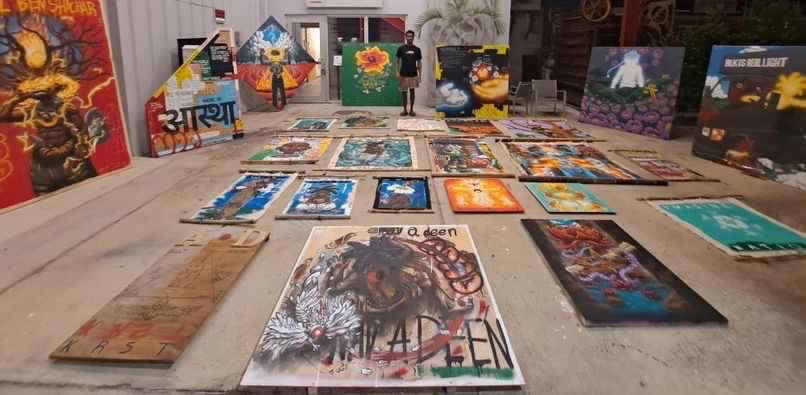 GHETTO GODS Exhibition will be taking place ., August 11, 2023 at studio 620Located at 620 1st Ave. S., St. Petersburg, FL 33701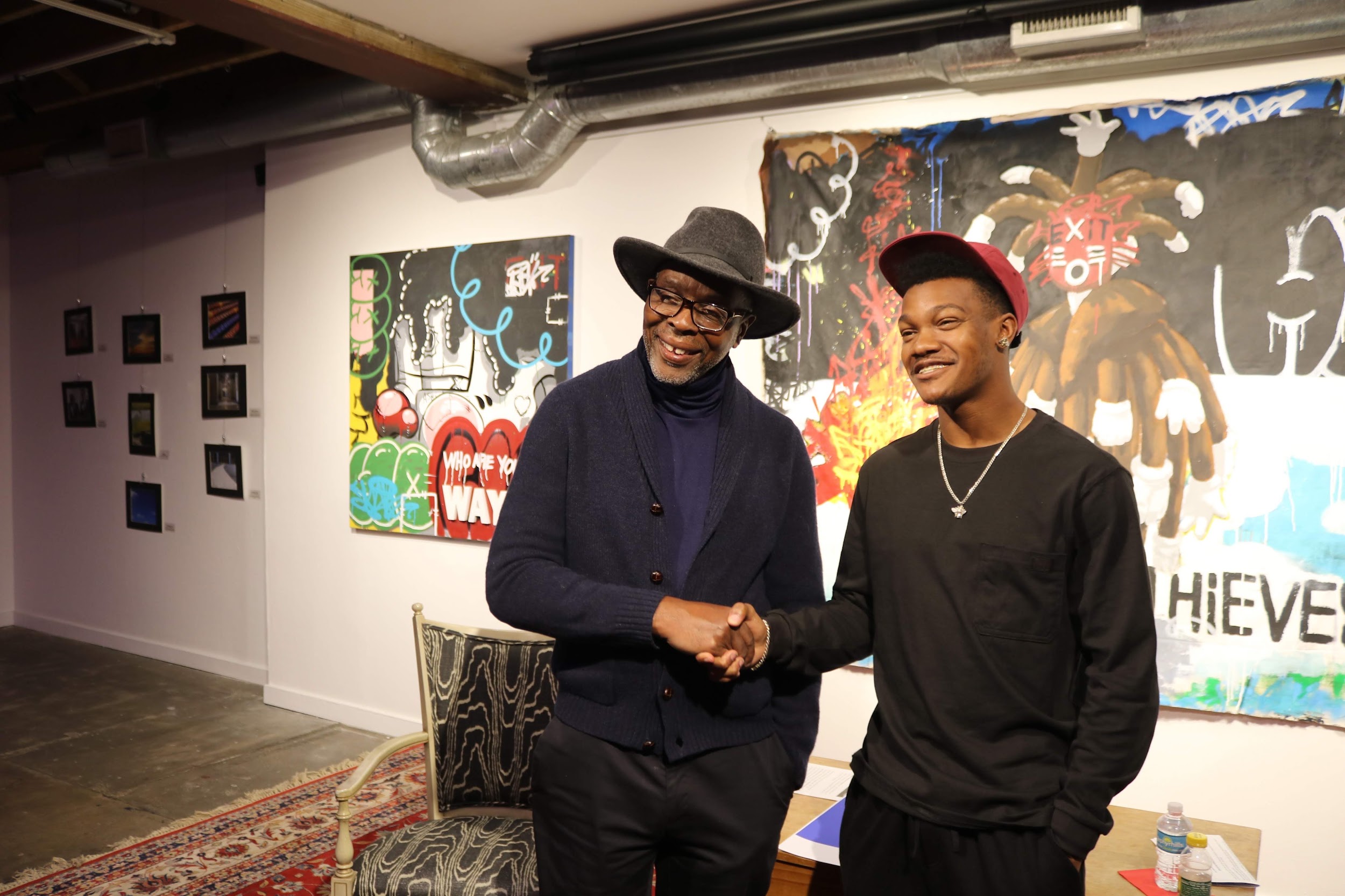 Since I was younger, the topic of religion has always been interesting to me. Always finding myself in debates with my elders on things that just didn’t make sense. As grew, this disconnection with the church allowed me to see other cultures explanation for life and humanity.Ghetto Gods is a Body of work that I put together to reflect back to myself and illustrate to the world what it is that I actually see as divinity and malevolent in our world.Due to my agnostic view of the metaphysical my ability to critically think and creatively solve problems has been all but chain down.Touching on aspects of Buddhism Rastafarianism Christianity Ifá Hebrew Israelites and pure imagination. I have gathered 28 pieces illustrating The forces I encounter on a day-to-day basis and how I see them within other people.Read more Please contact me here for inquiries or for more images/ videos of details.Thisisiboms@gmail.com7275206834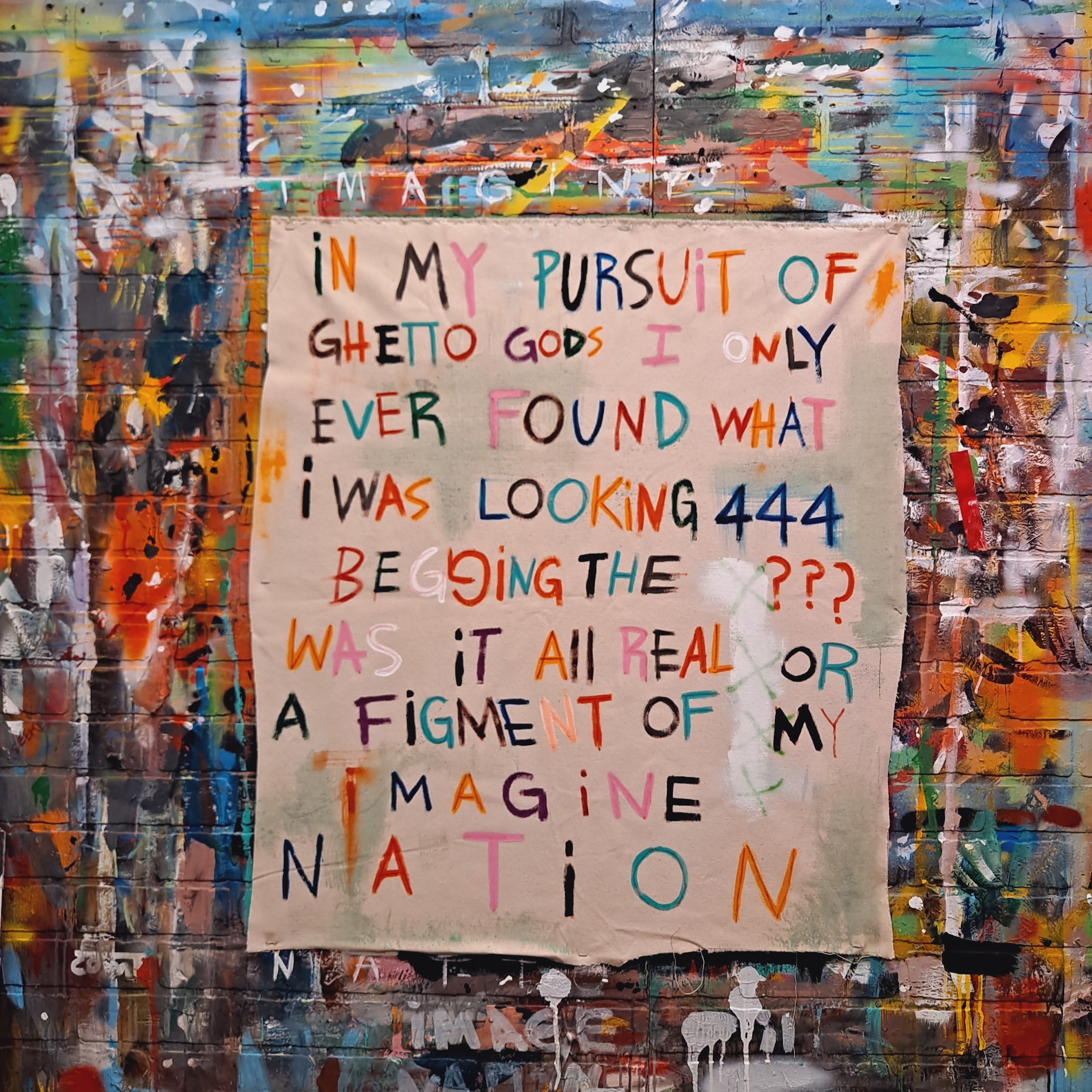 Psychonaut (Journal entry #1)31x35$500 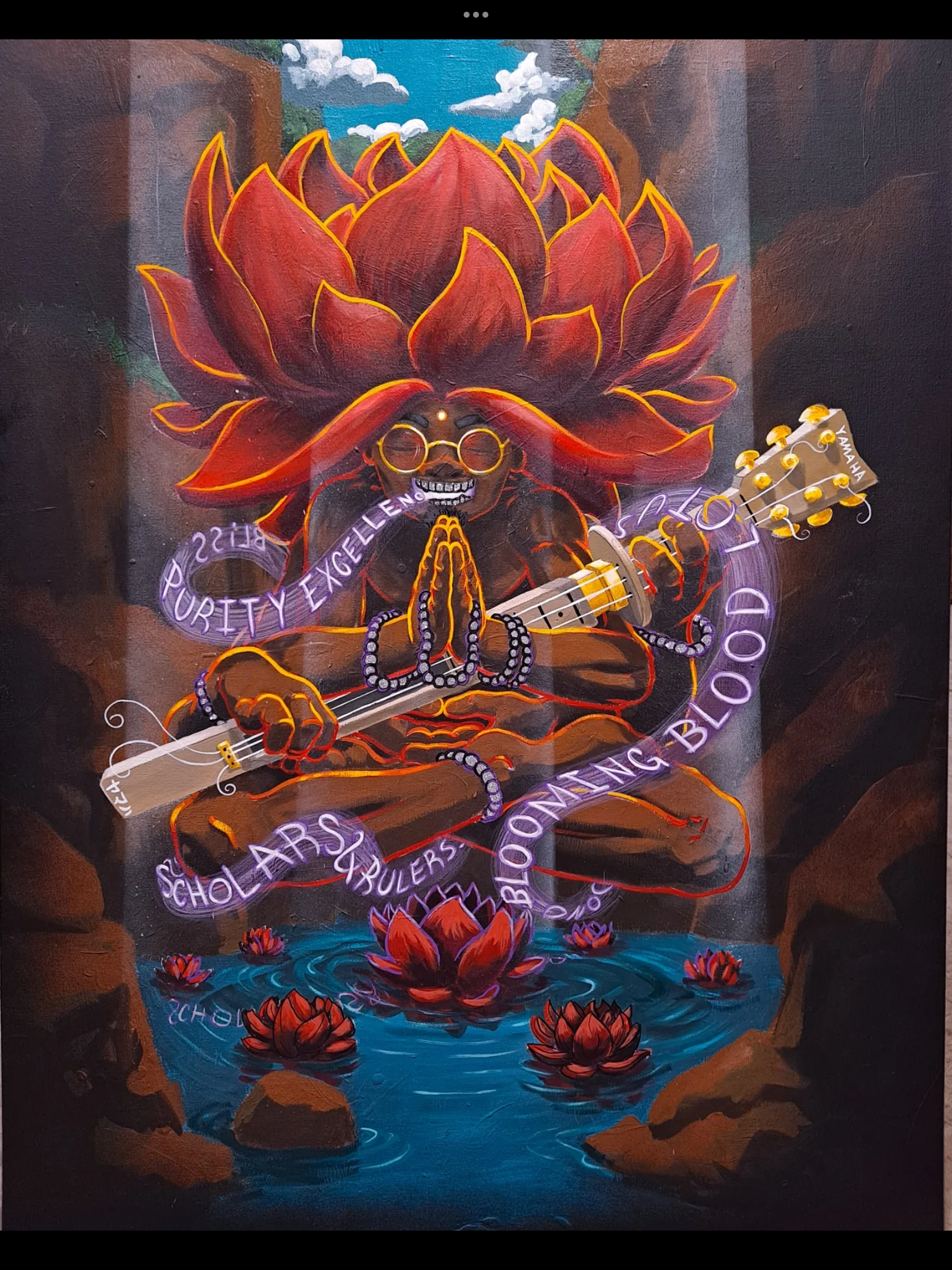 Blooming Blood Lotus36x48N/A"I'm the Lotus Blooming through the mud, fueled by blood(the pains and struggles of life). The EP deals with the final aspect of shadow integration and self actualization, through the Battling of Lucy and the reconditioning of the mind, to finally uncover our true potential. Sun Soldiership is that commitment to uncovering the true potential that lies in our being."-Ahrod Music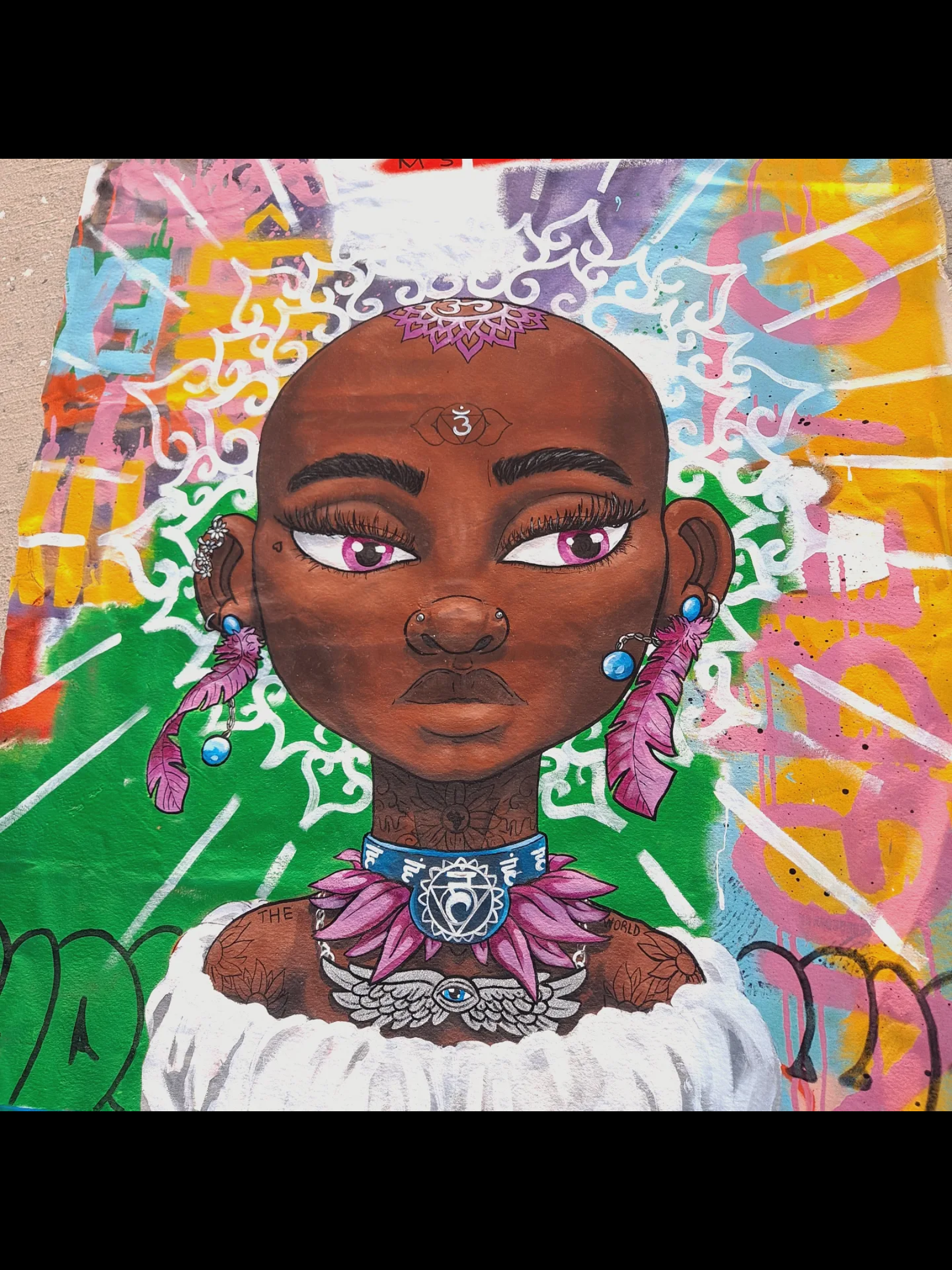 Siobhan (God is Gracious)36x43N/A“It’s more to me than what you see just open up your eyes.I’m more than fantasy sexuality I can open up your mind.”-Siobhan Monique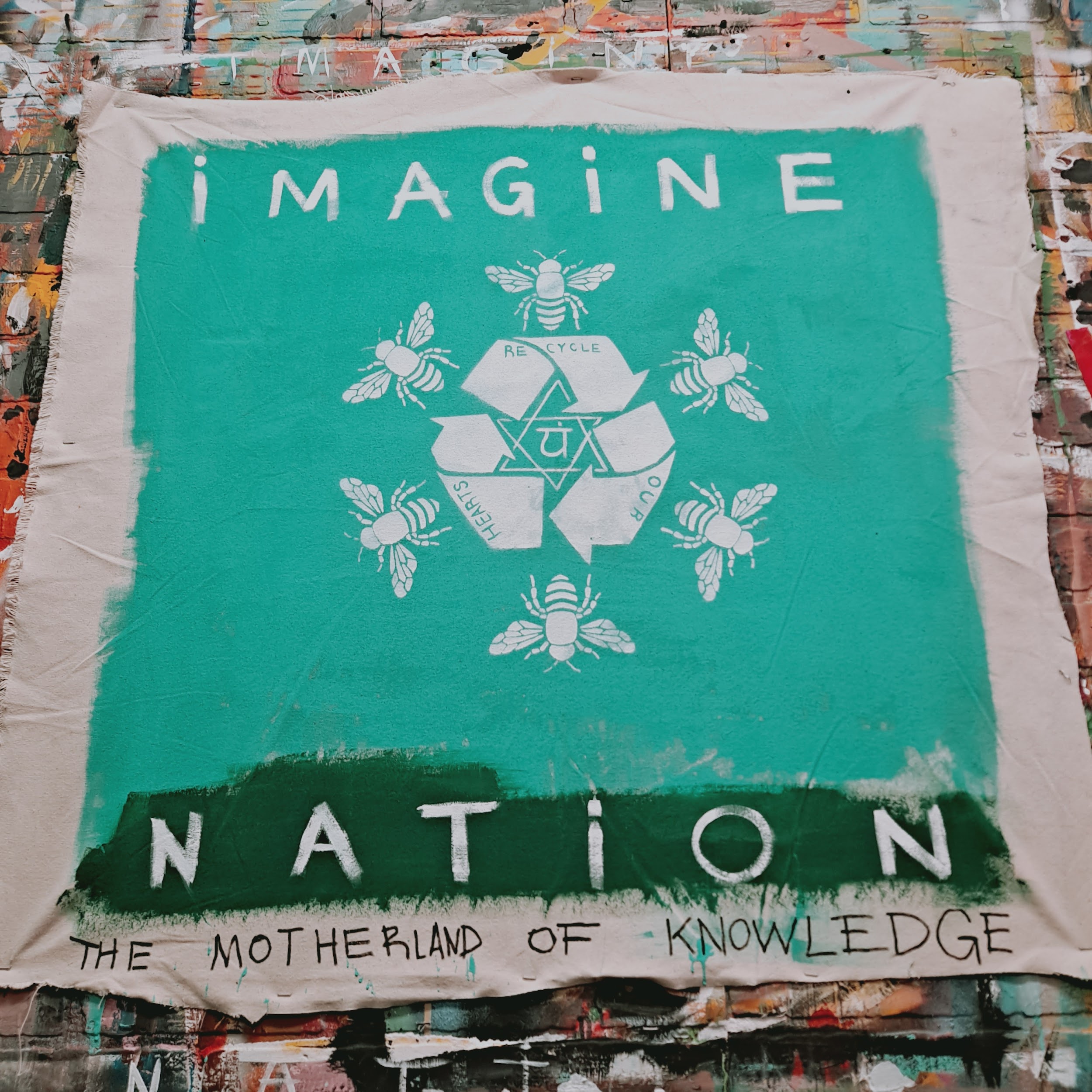 Imagine Nation34x35$700Imagine Nation - Creative Pinellas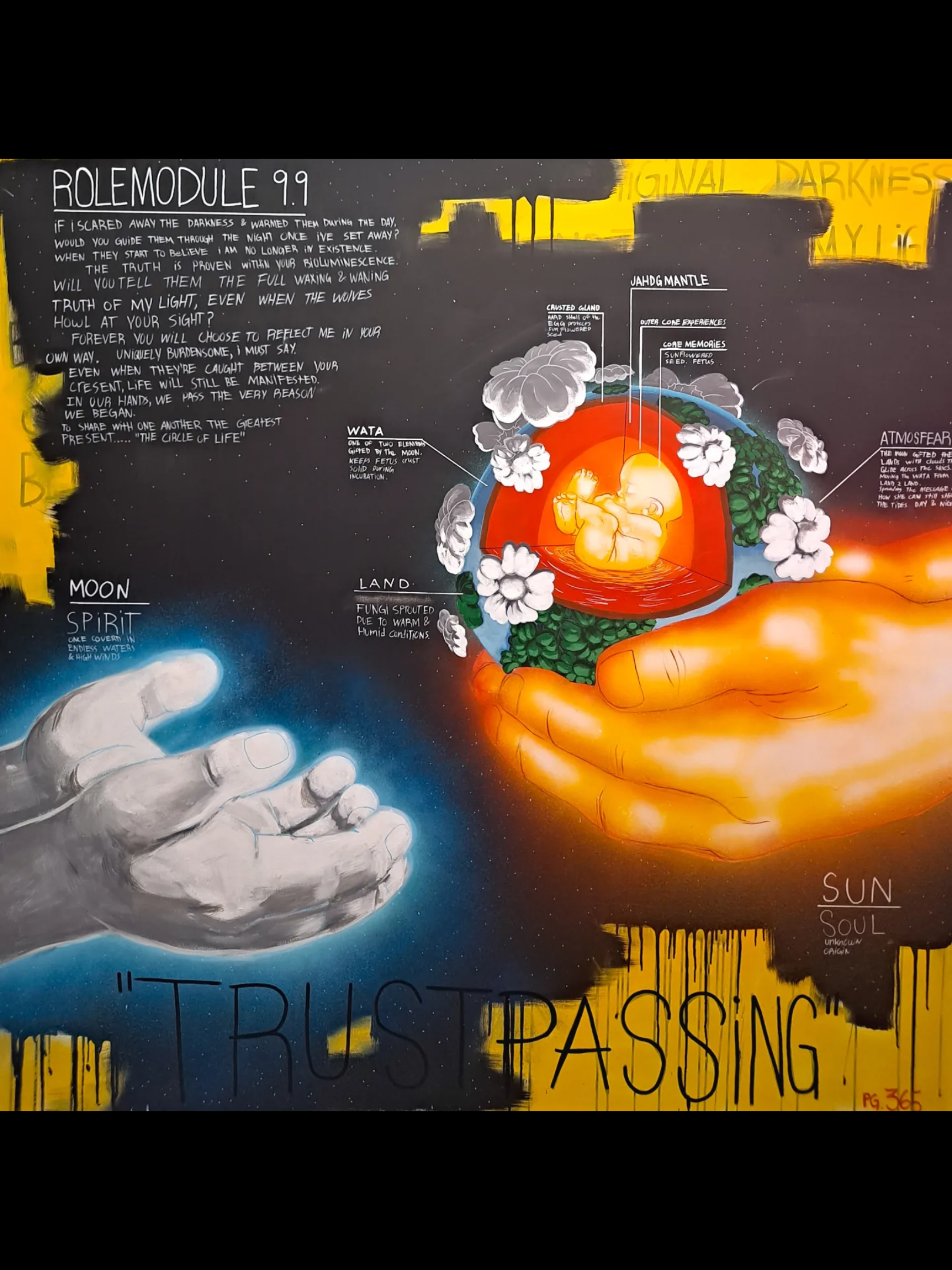 Trustpassing60x60$8200"Core Memories"If I scared away the darkness and warmed them during the day.Would you guide them through the night once I've set away?When they start to believe I am no longer in existence.The truth is proven within your bioluminescence.Will you tell them the full waxing & waning stories of my light, Even while the wolves howl at your sight?Forever you will choose to reflect me in your own way.Uniquely burdensome, I must say. Even when they're caught in between your Cresent, life will still be manifested.To your hands, I pass the very reason we began. To share with one another the greatest present.Trustpassing - Creative Pinellas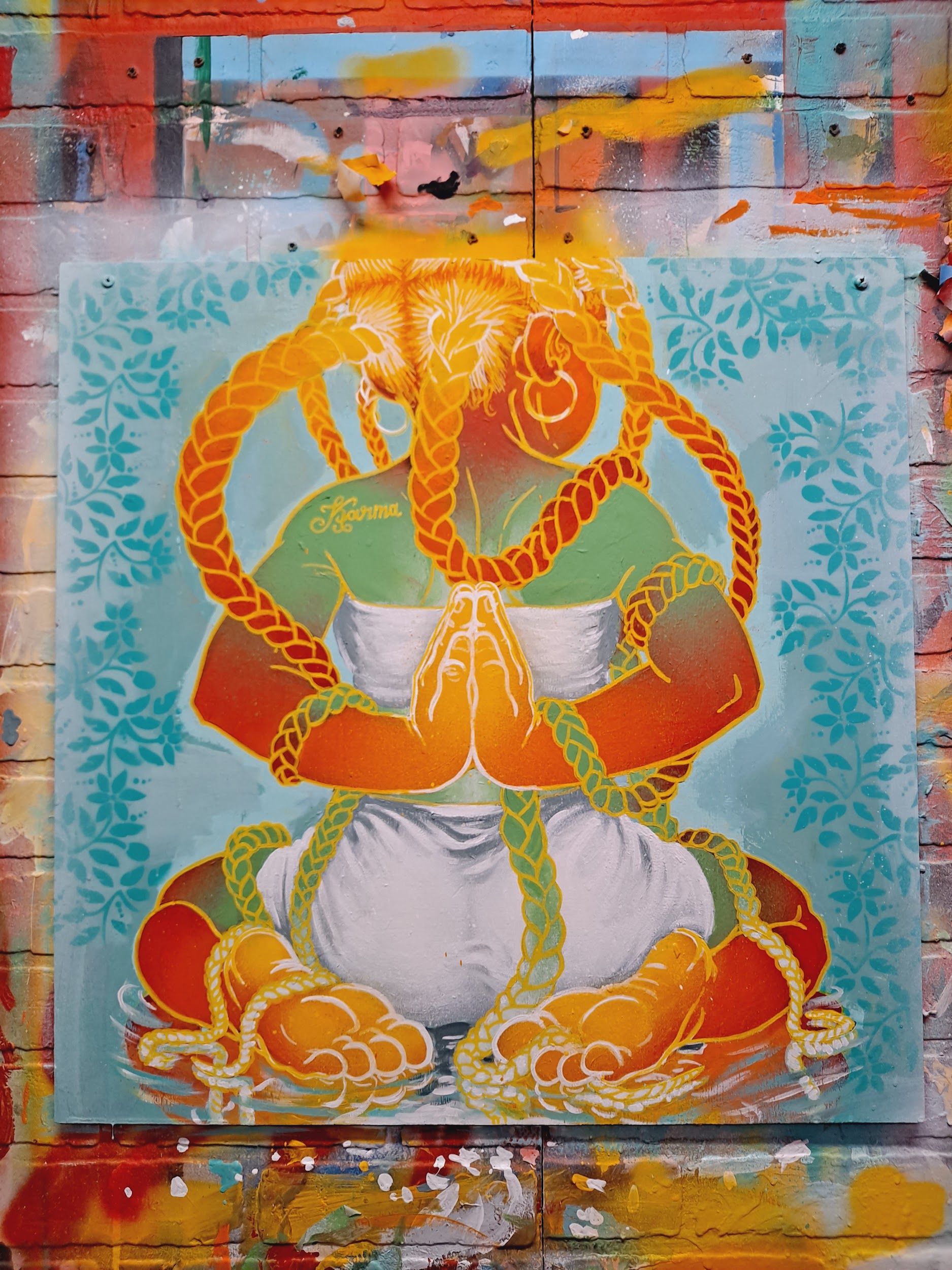 The girl who forgot her name was (Karma)24x24$1200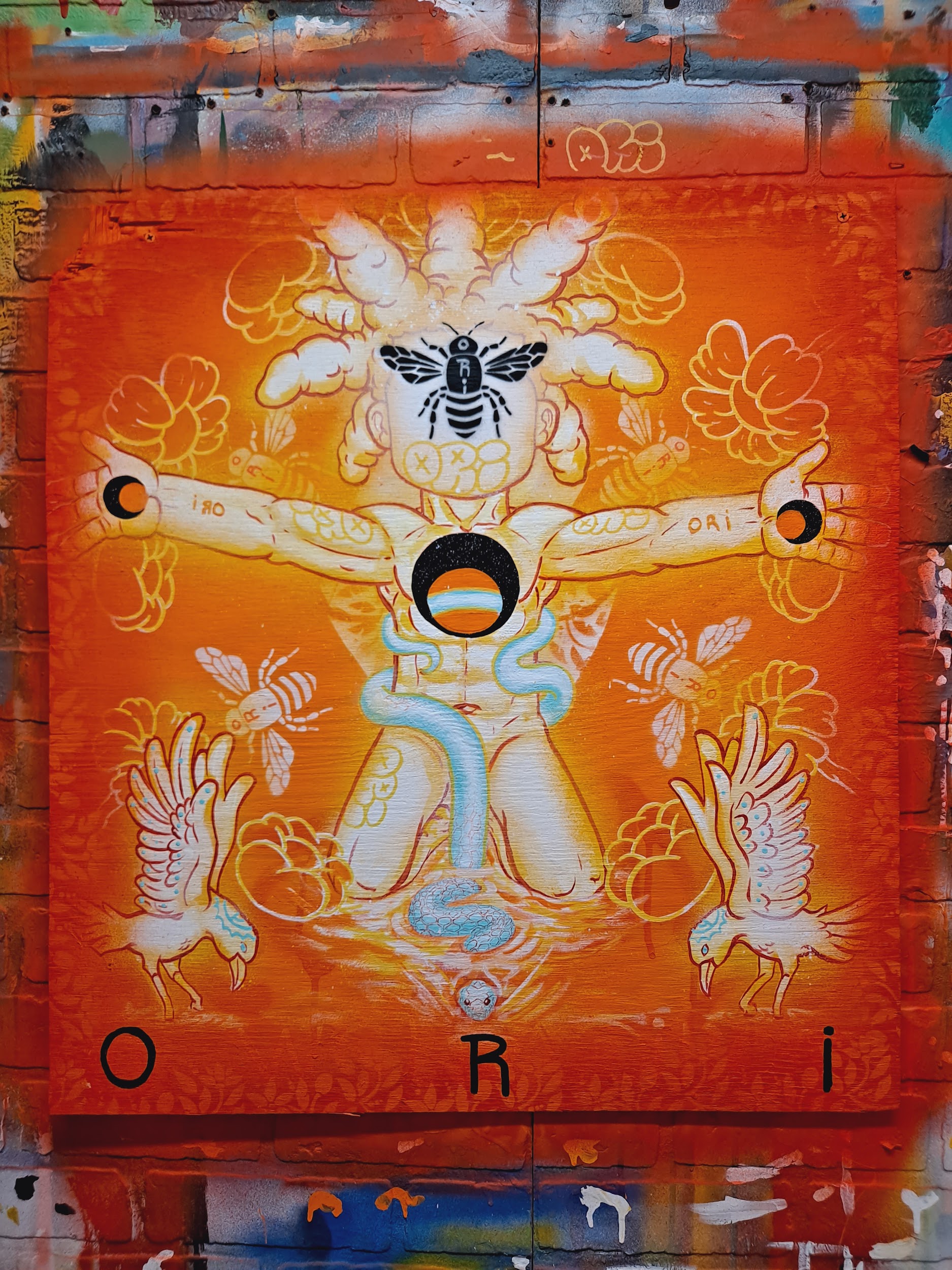 Ori (My Light)24x24$1100Attention to retention while traveling to the inner-galacticEve In The Odds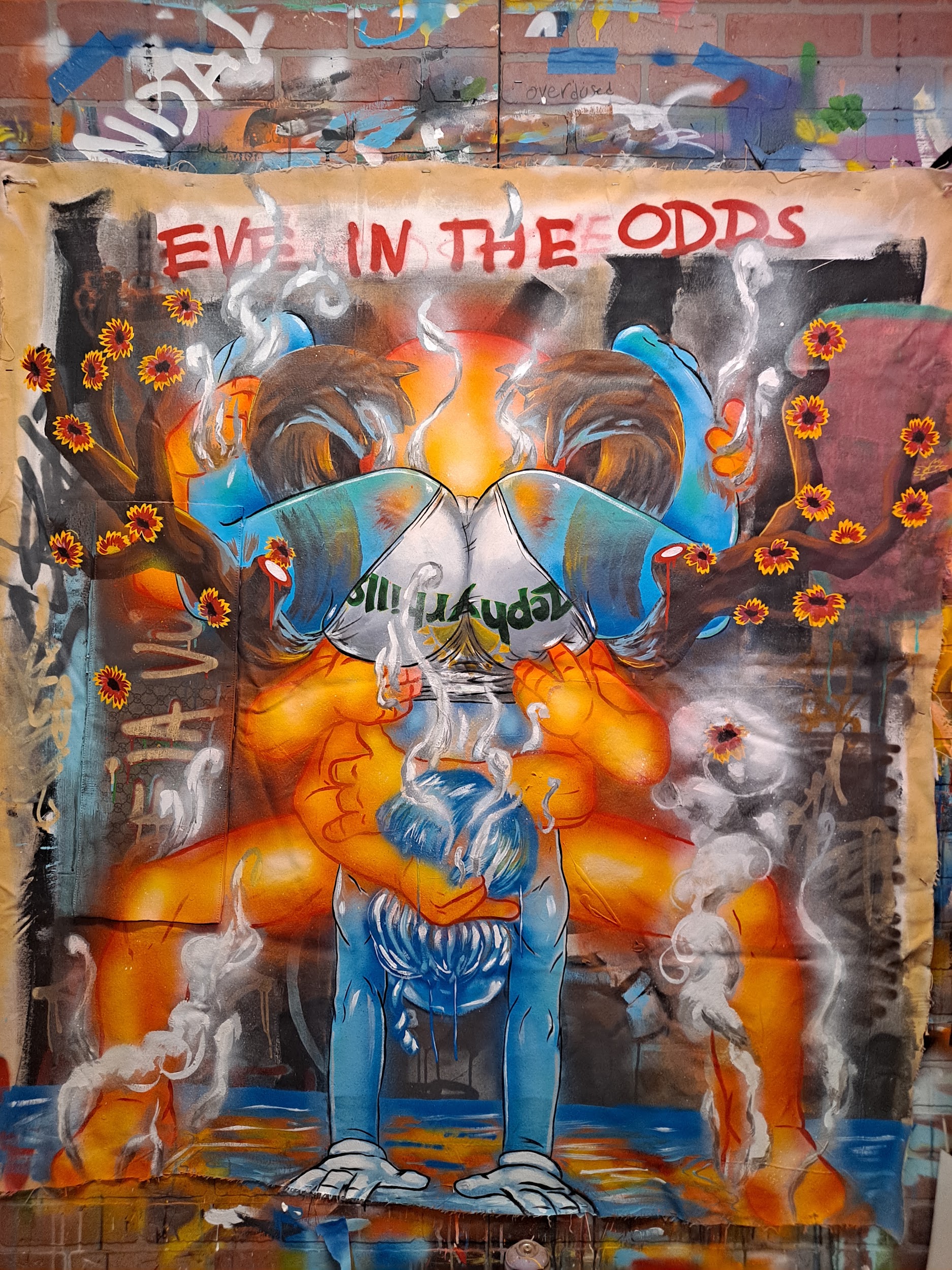 53x57$5400Call a conscience decision a conscience decision. She came to my roots and asked for the blooms of my labors.She spoke of waters so vast it wraps its tides around the dome of the firmament. Her story carries the most common Ms.Conception.But he knew by putting Eve in the odds itwould even the odds.Even souls born polar opposites lose their moral compass just to meet in the middle.Libra Moon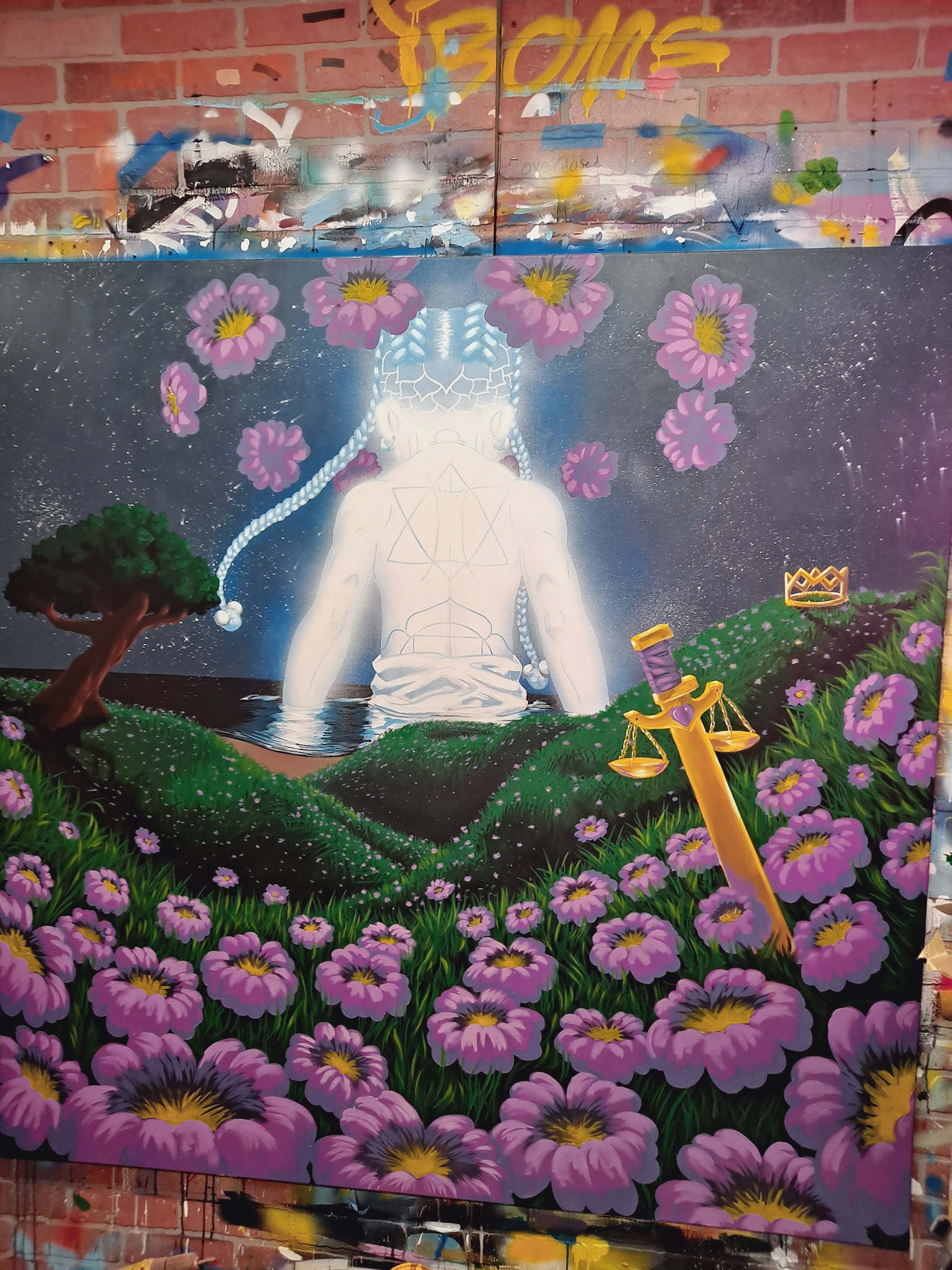 60x60$8200Glow as if the night sky depends on youRank supersedes matter sight supersedes eyes imagination evolves into knowledge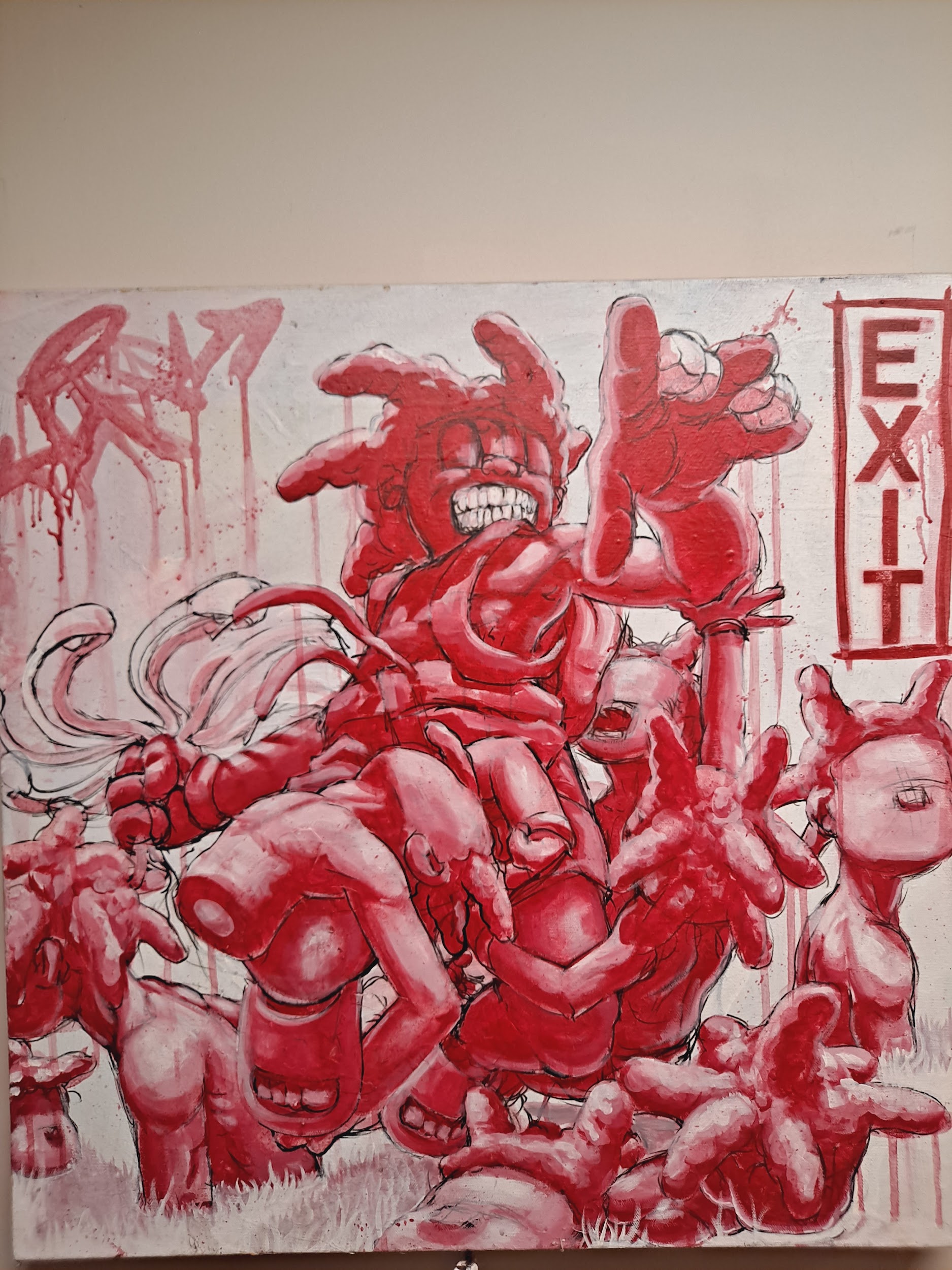 Skill Of David Ego Of Goliath24x24$1200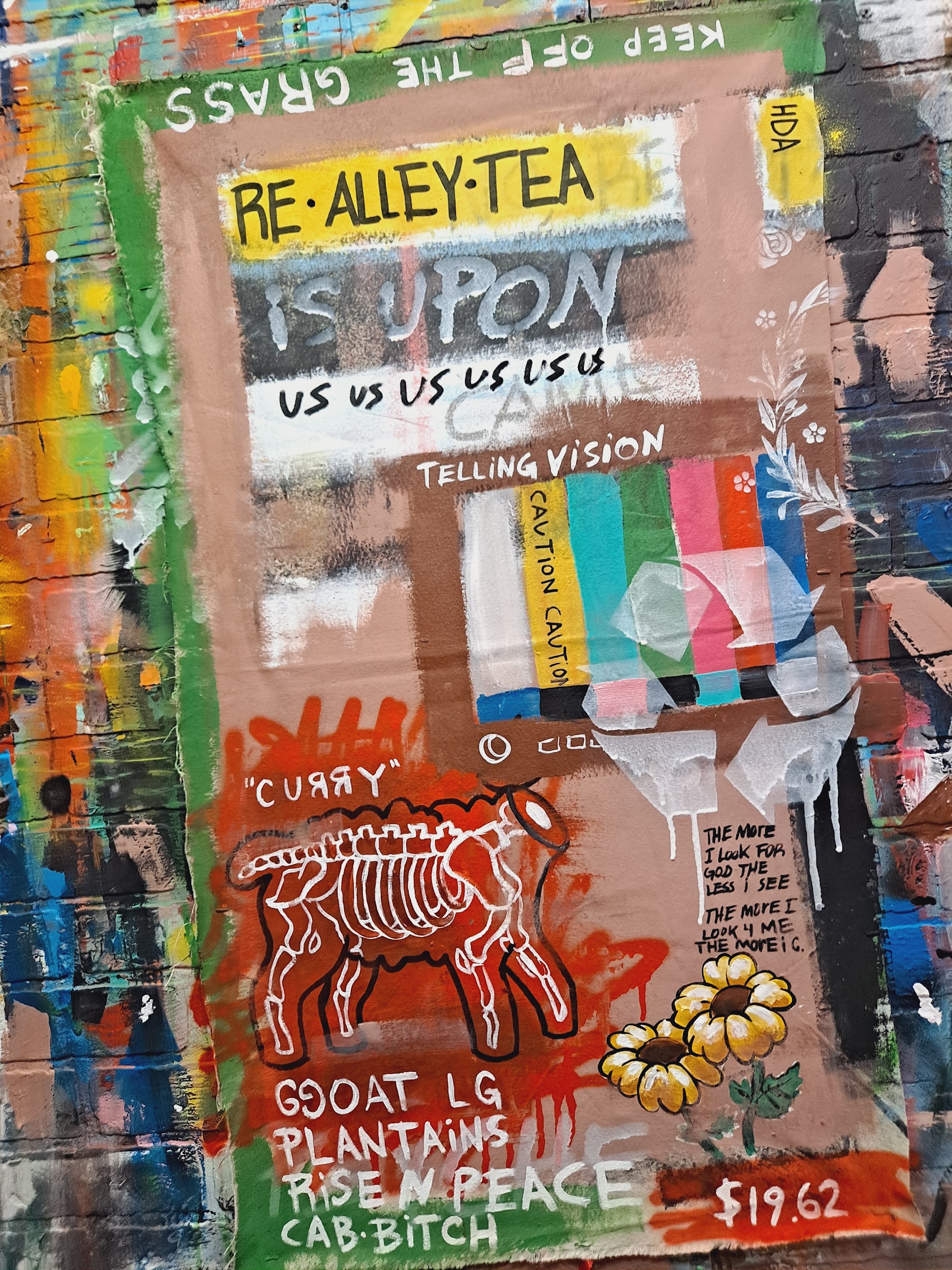 Channeling  22x38$600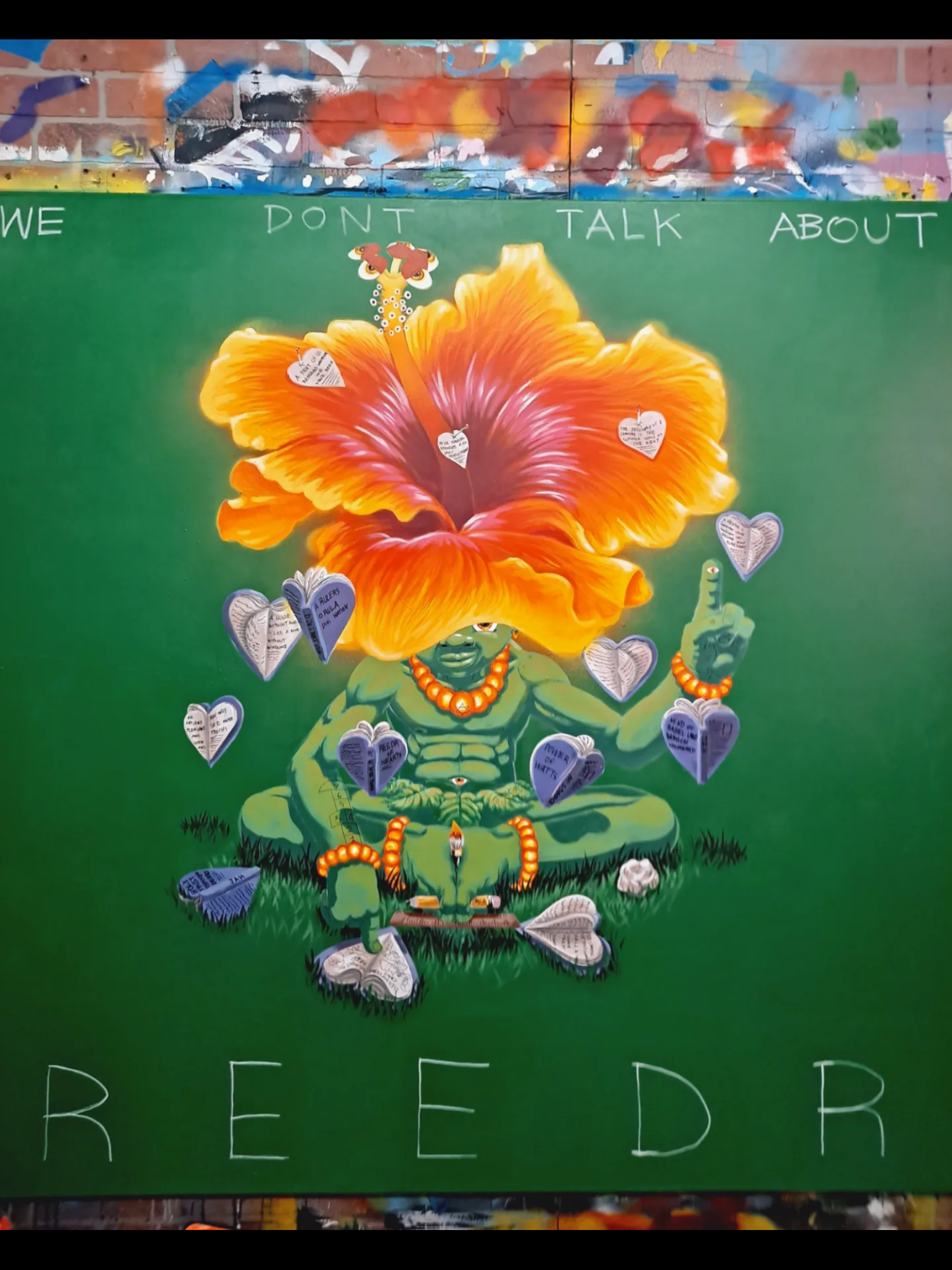 Bearer of WattsReedr of Hearts60x60$8200Reedr of Hearts Bearer of Watts - Creative PinellasEye Sis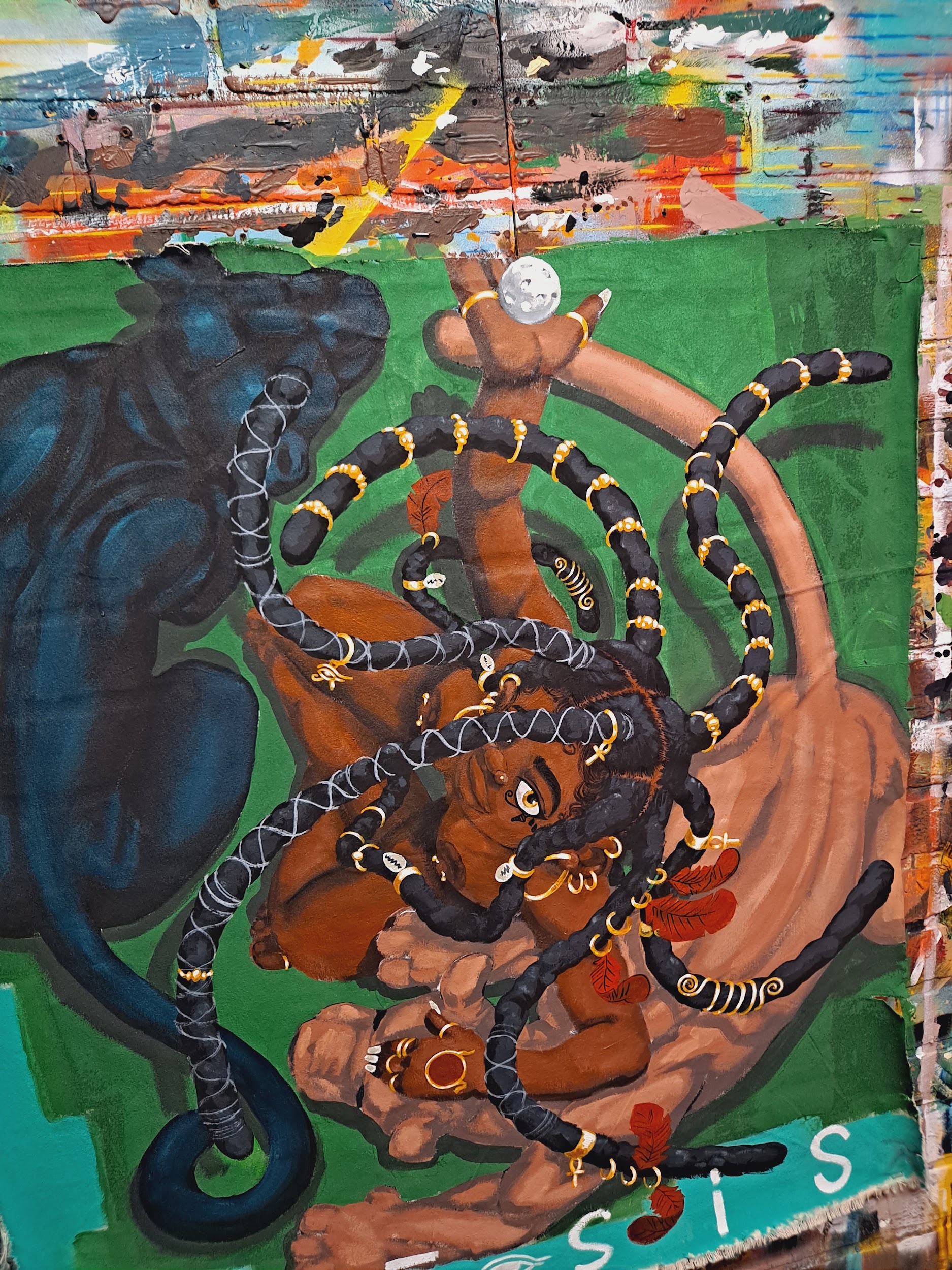 32x36$2125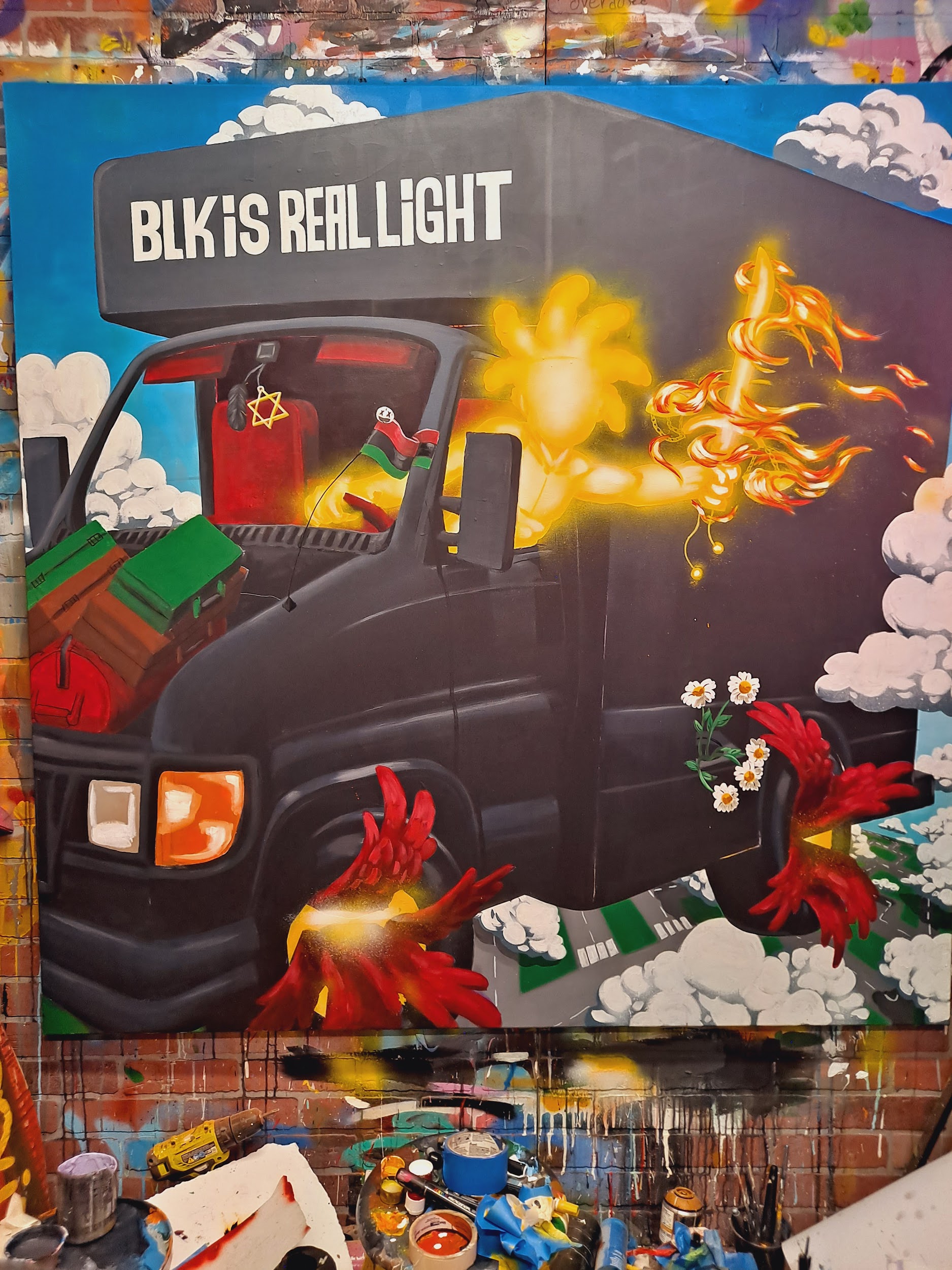 BLK is Real Light60x60$8200ArchAngel of fire & Light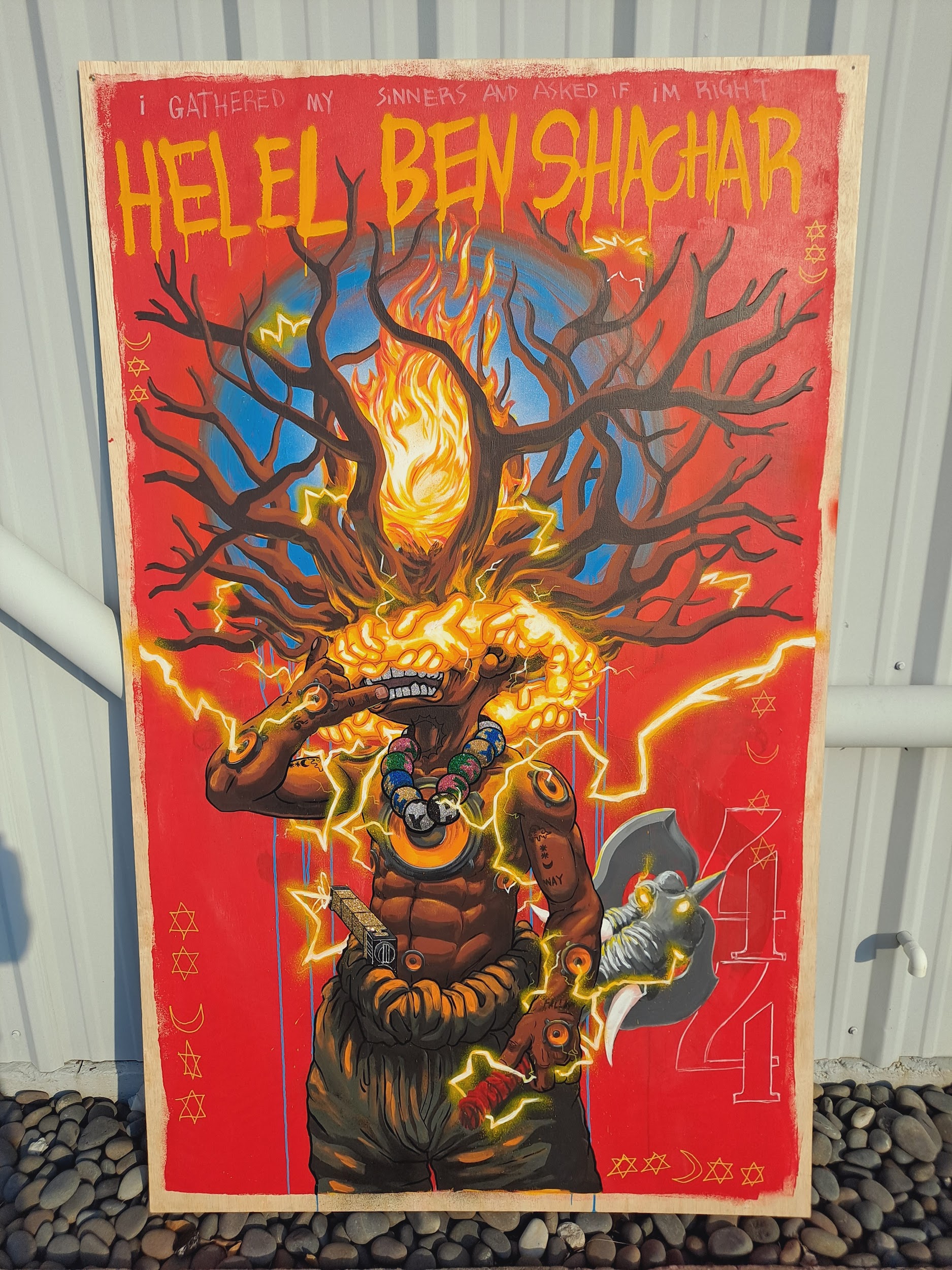 48x96$8200Arc Angel of Fire and LightBestowed with horned instruments protruding from his body much like the pipes of an organ. He casted symphonies of protection around God’s throne. Leading the Celeste Scheels in the mighty is praise to the most high. Base vibrations from his hearts subwoofers Quick the window panes of the heavens.With its sunshine state of mind Only the light bringer can understand the realms of darkness in the most intimate ways. For it is his duty To illuminate the darkest corners of the universe. Let there be light whispered through time when he was birthed. What we believe to be evil is the very source making it bright enough for us to see the threats in the shadow.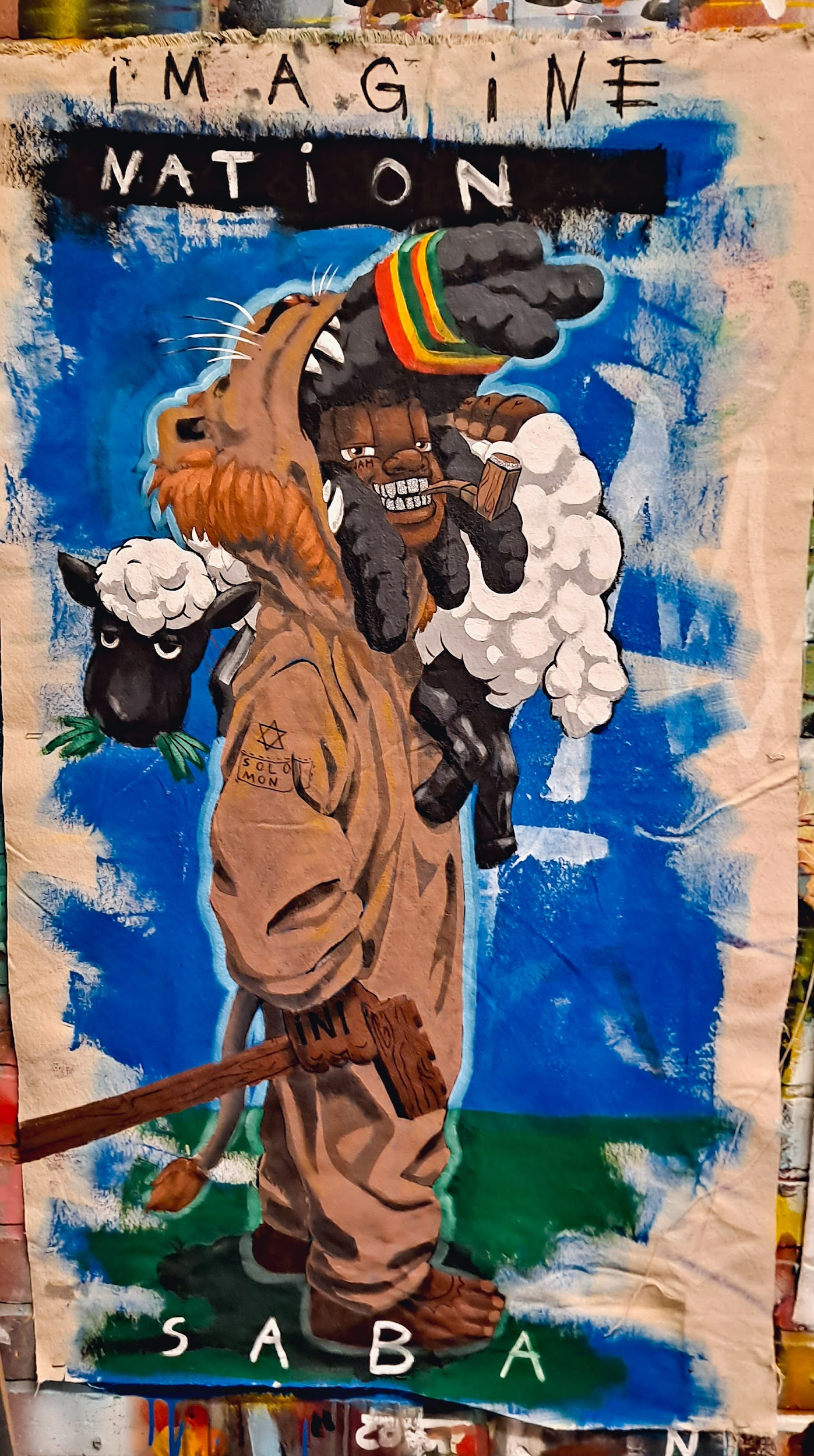 LeoNarco Da Vèvès (The Last Maroons)"Cub of Judah" (Rastas & Shottas)23x40$1825LeoNarco Da Vèvès (The Last Maroons)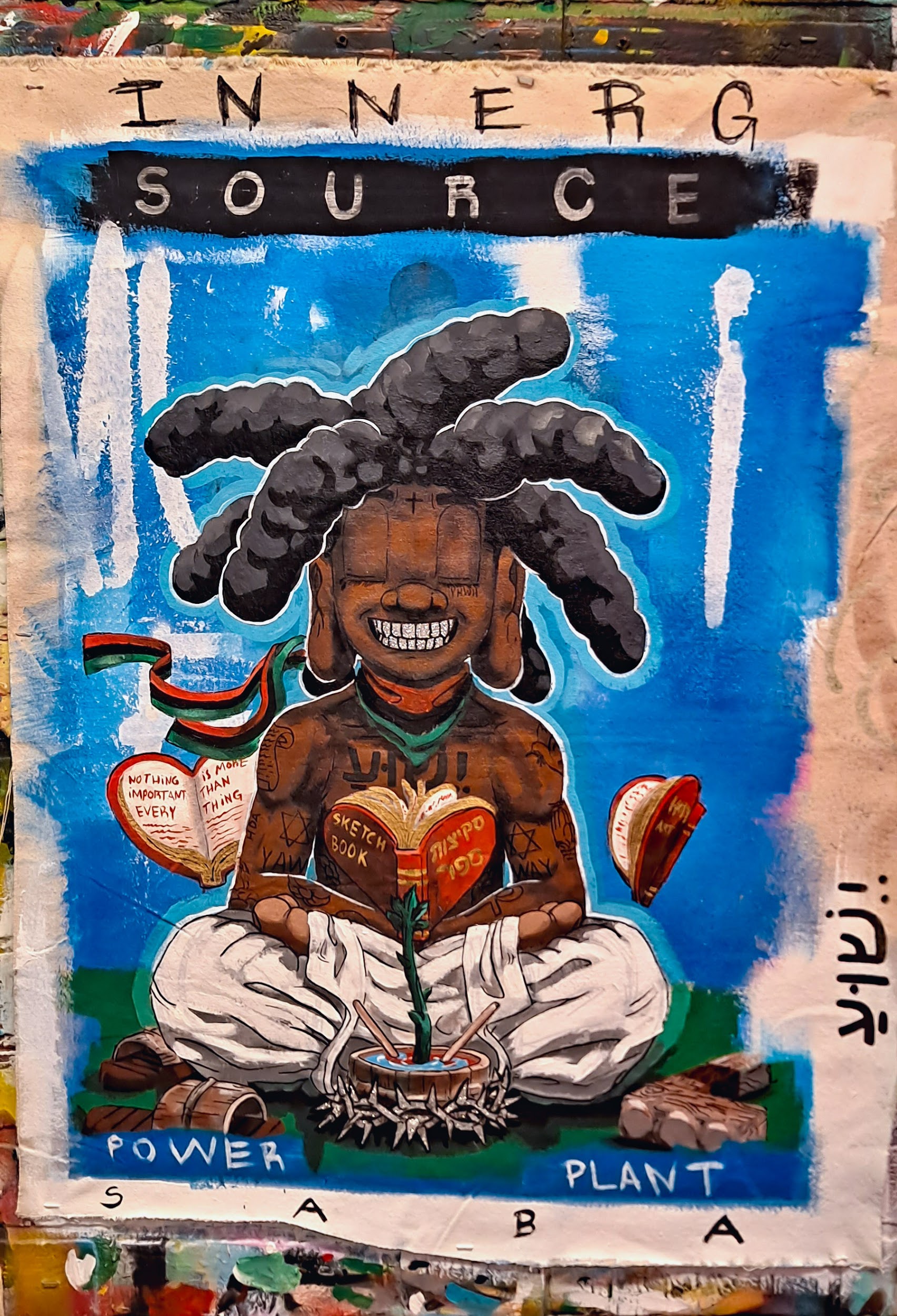 "Yeshuaquavius" (The Aloof Buddha)23x31$1600LeoNarco Da Vèvès (The Last Maroons)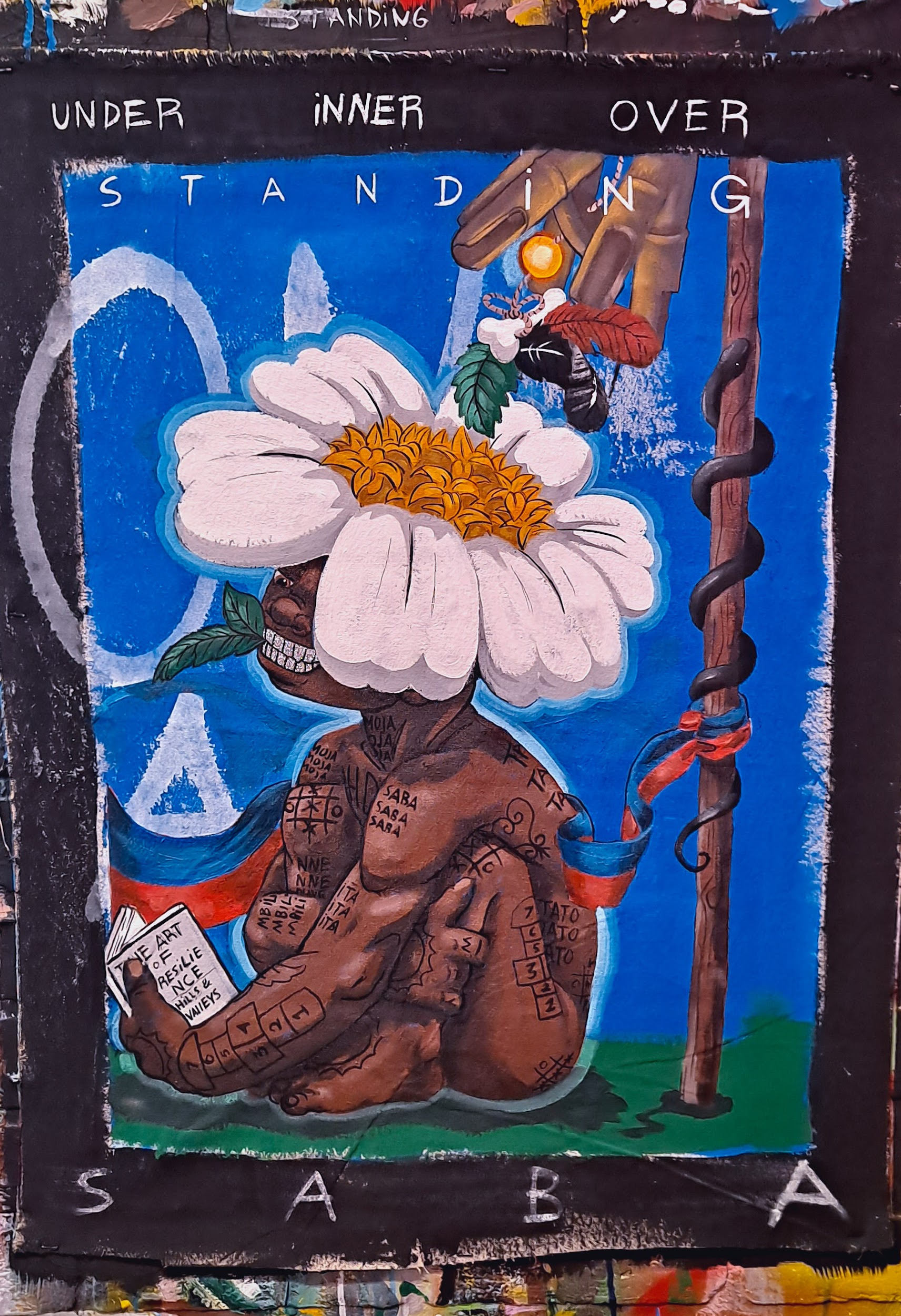 "Makandal Moses" (The First Ougan)21x28$1600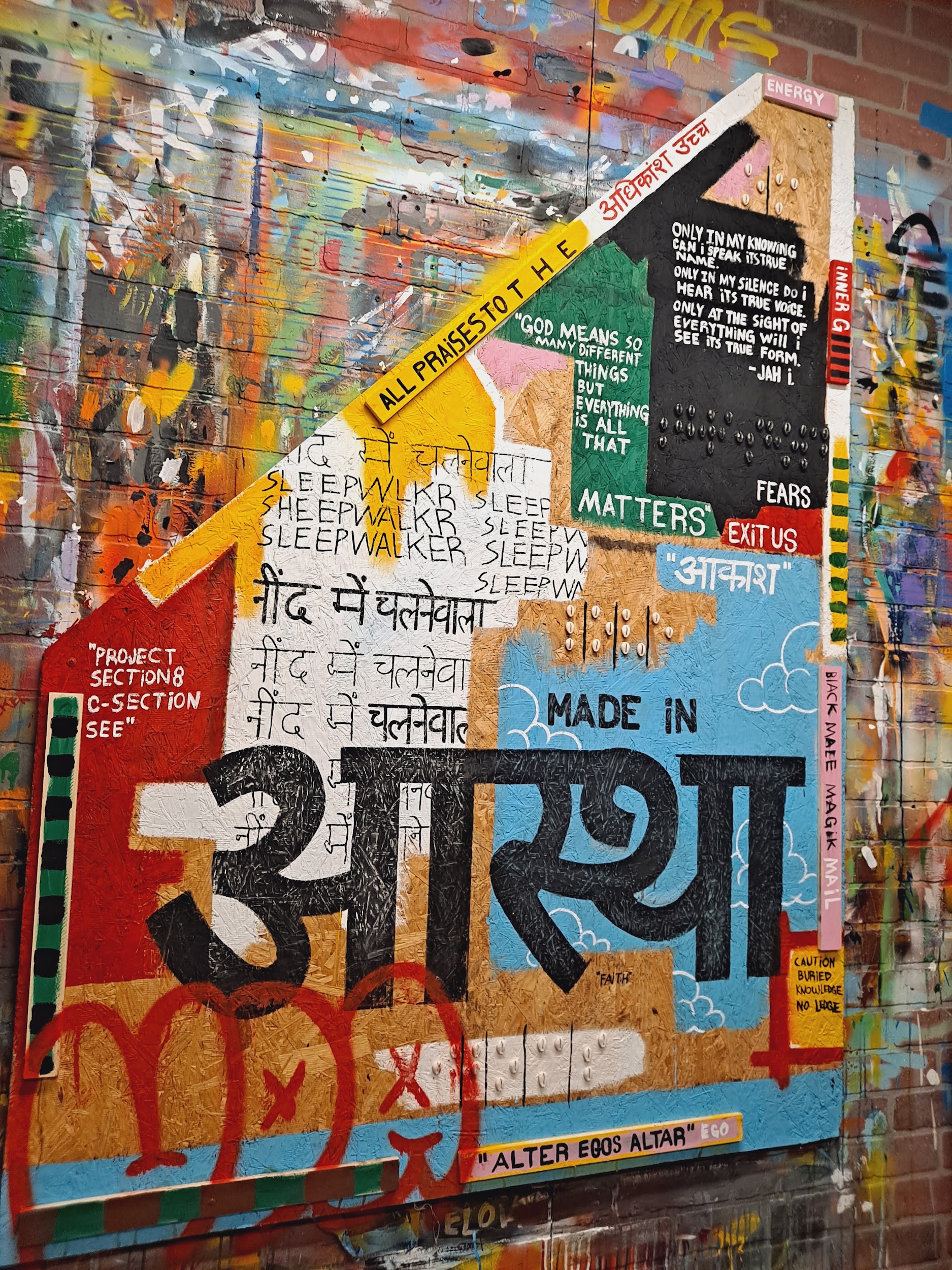 Bass Keys & Yatchs48x68$3200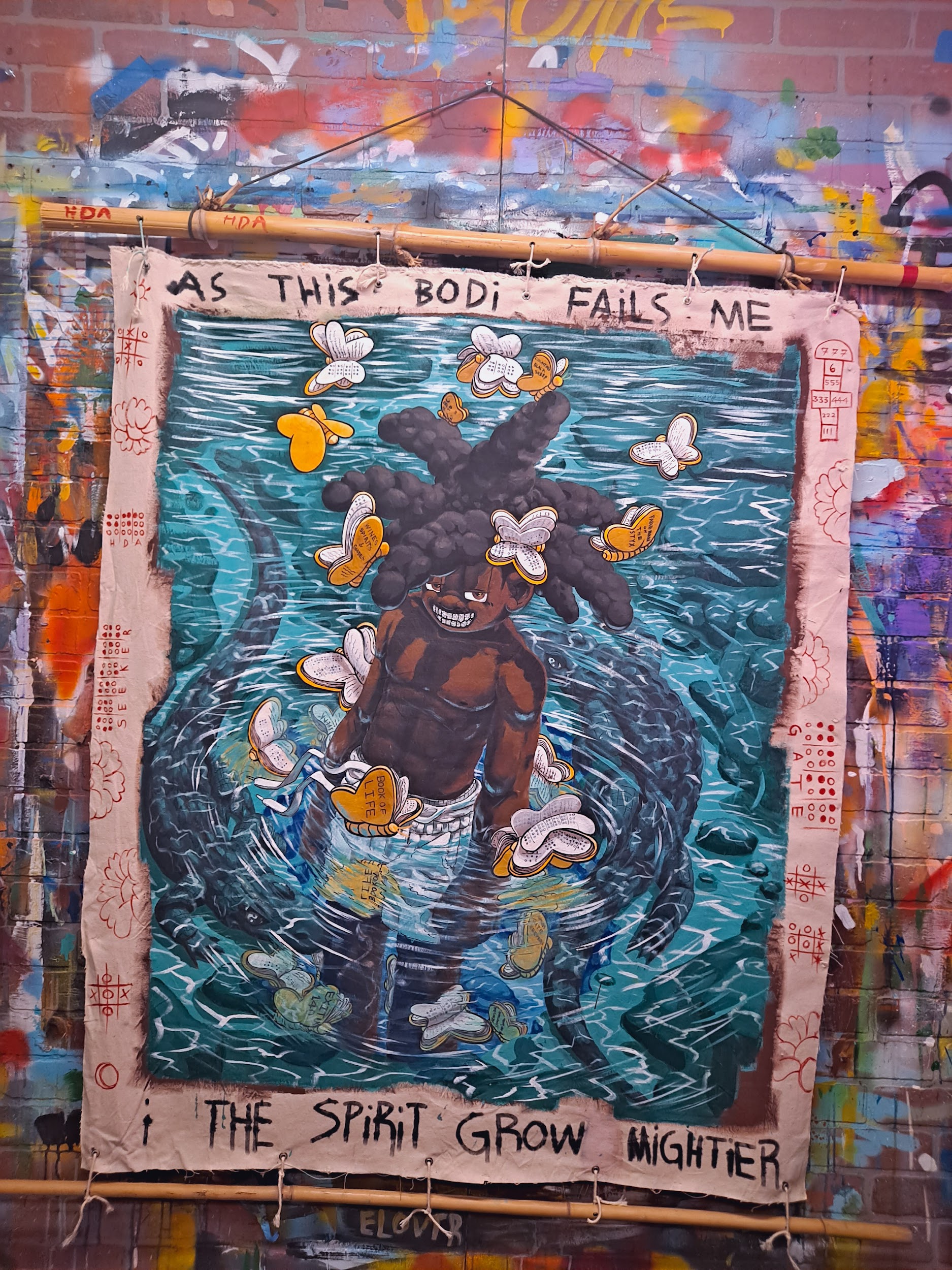 F.S.U (Florida Shamanic Universe)43x53$4125If I weren't able to vividly visualize what they deemed as crazed hallucinations.My freedom would surely be in jeopardy.If I perhaps rambled on corners, the words I sew into my pallets. I'd be covered in citations of the blind.Contemplating my wrongdoers' contemplations causes burdensome detachments where the fabric once held strong. Rivers, springs, and lakes seasoned with seasonal souls some kind enough to save us from our own inescapable woes.The goosebumps their presence ignites can be read like the souls brailleGrandsun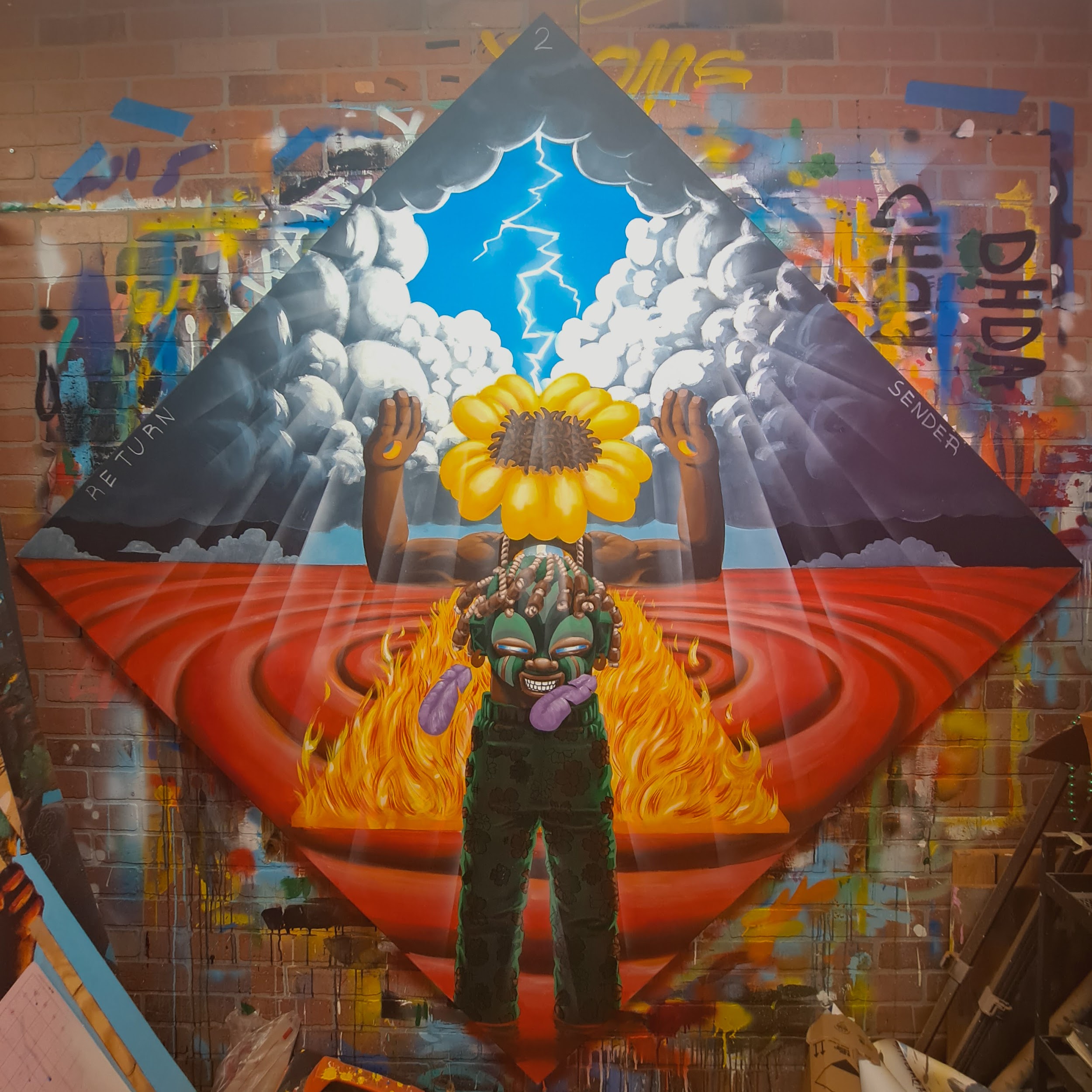 60x60$8200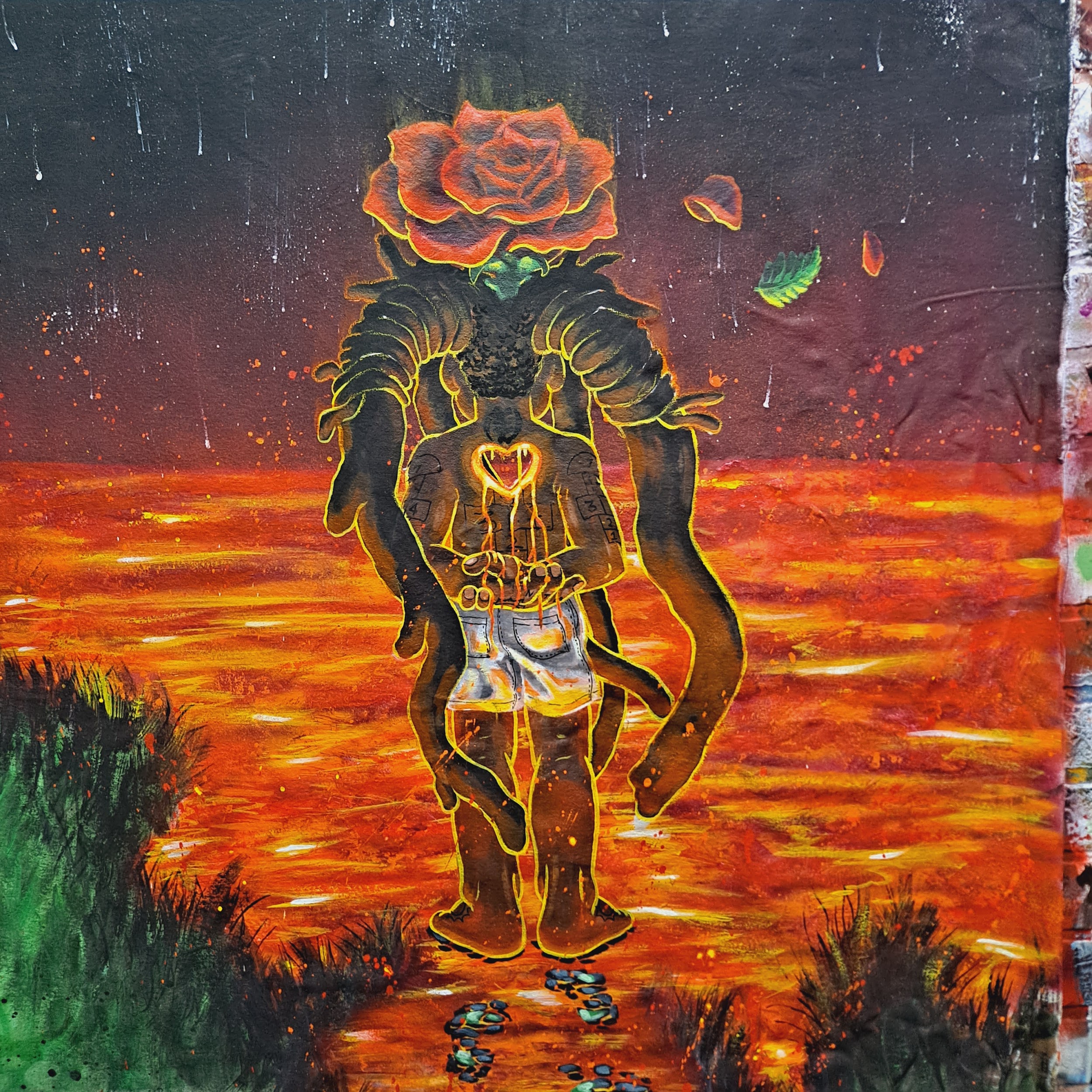 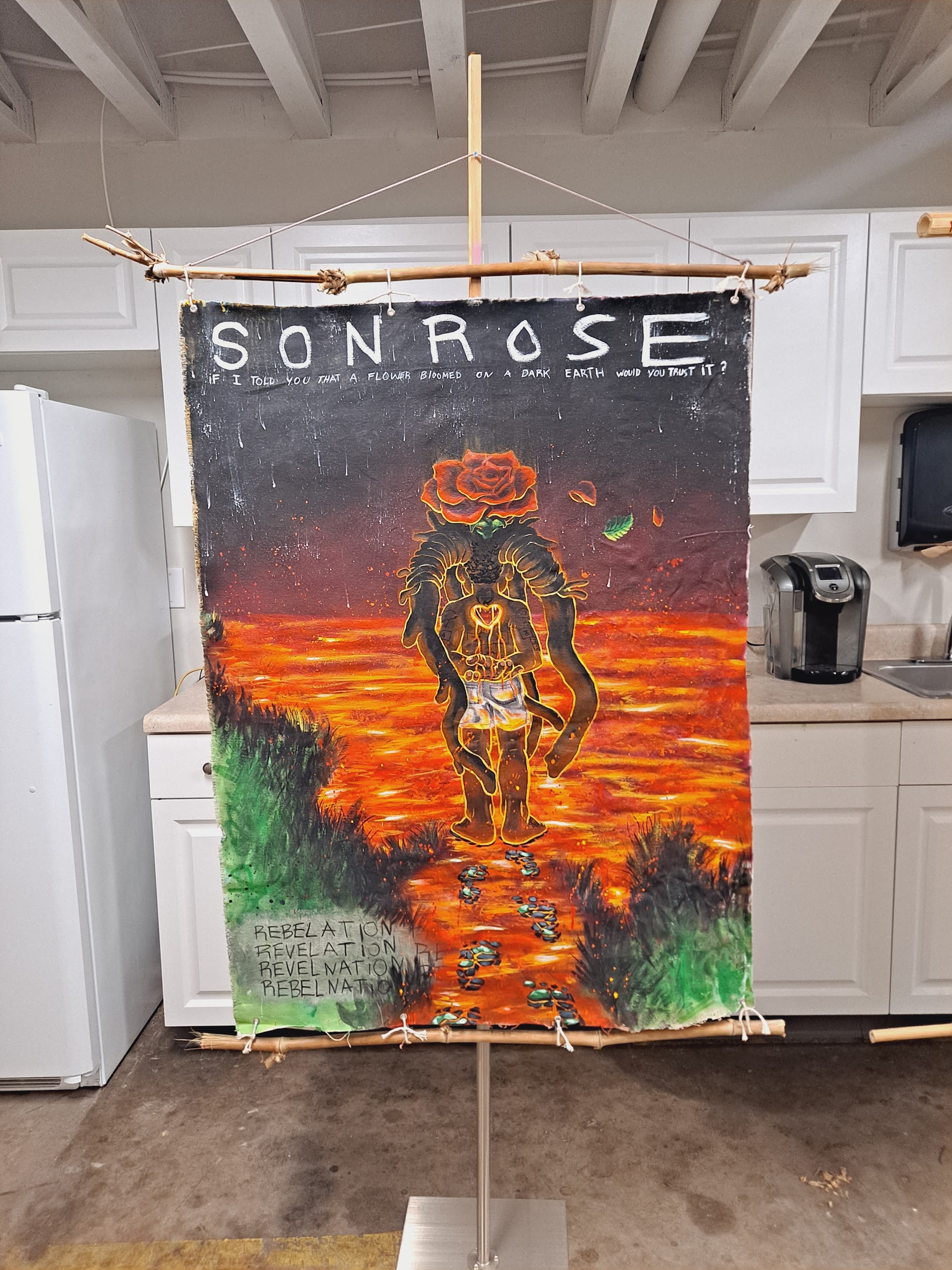 Cerebro35x47$3525Do not go where the path may leadGo instead where there is no pathAnd leave a trail.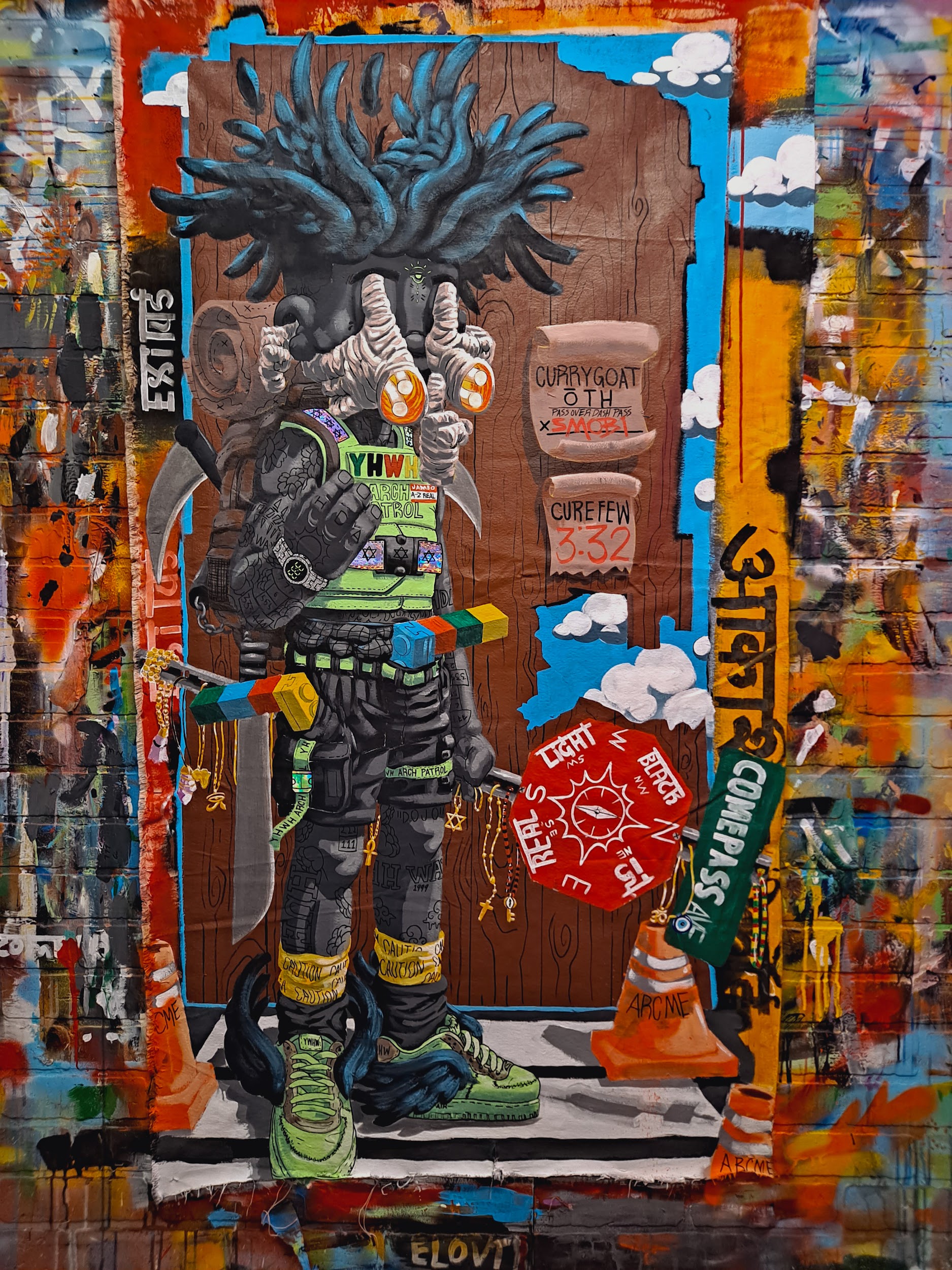 ExitUs34x60$4100In the Hebrew Bible, the destroying angel / death angel, also known as mashḥit, is an entity sent out by YHWH on several occasions to kill the enemies of the Hebrews.Heaven sent hitmen.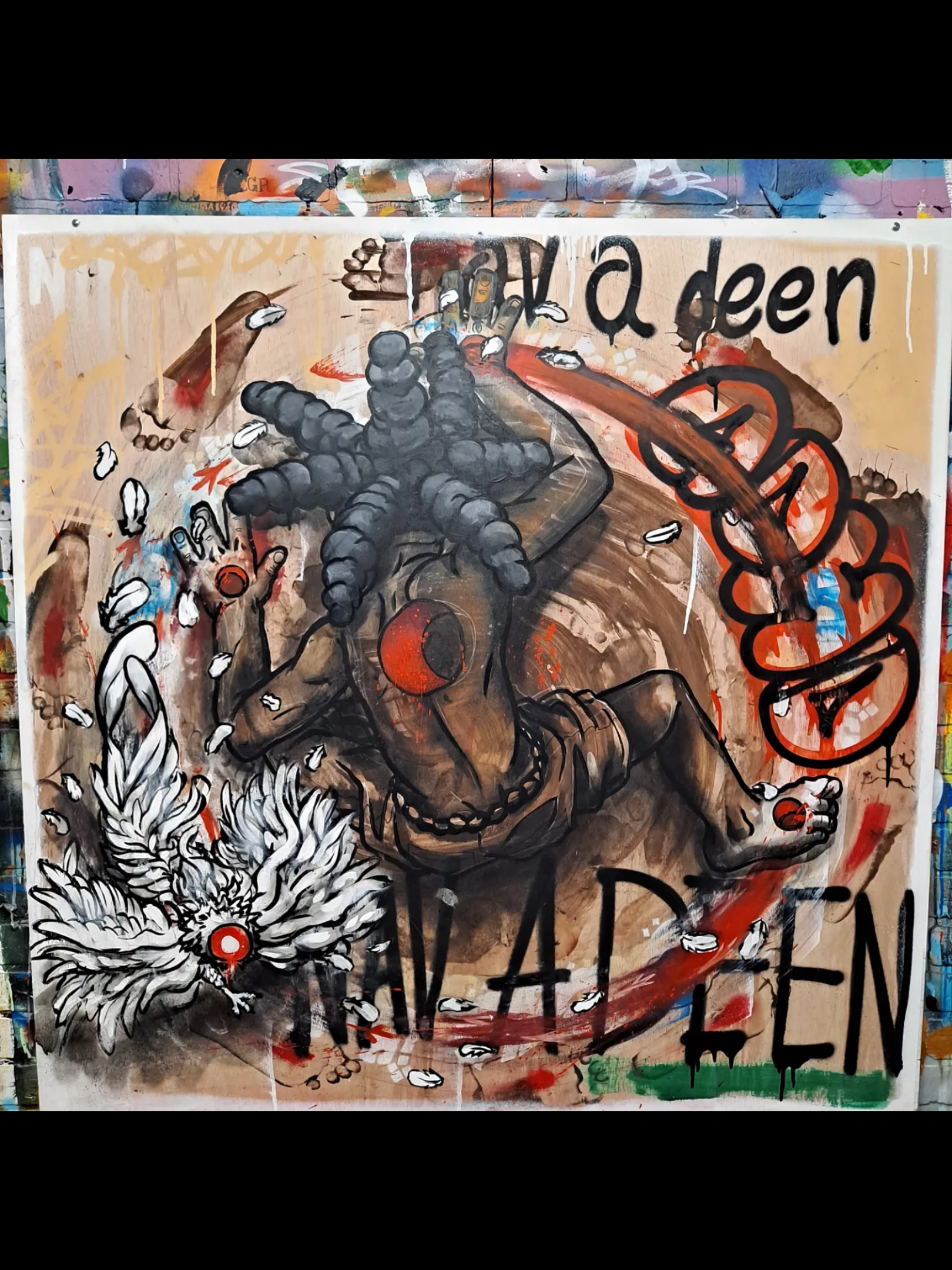 Ebo48x48$4125My rites tell me to write about my rights.We come bearing visions; they pill us up to hold us down. What you feel is abnormal. Meaning the way we were designed was not normal. Though the norm never existed amongst the unique, our gifts are still labeled malfunctions by systems of the bleak.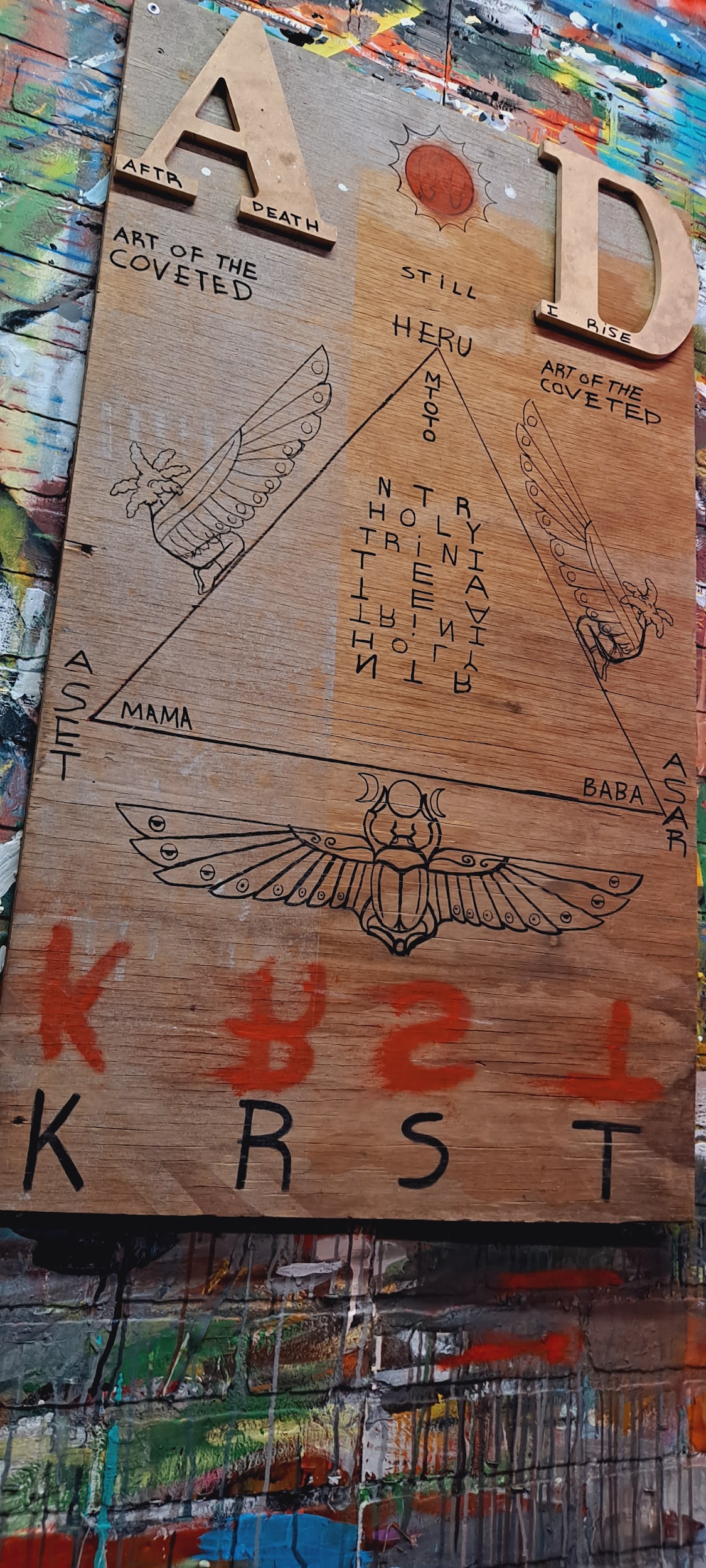 Holy Trini Tea24x41$950The Egyptian hieroglyph KRST (christos,christ) meaning the anointed one,was a title applied to the deity Heru (Horus) later crucified, he was born to Aset (Isis) and Asar(Osiris), creating one of the first concepts of the holy trinity. Later changed to the father, the son, and the holy ghost.Seemingly excluding the importance of the divine feminines role in giving life.Krst was the kemetic idea of change and transformation physically and / or metaphorically into the highest version of self for a soul incarnated into this earthly realm.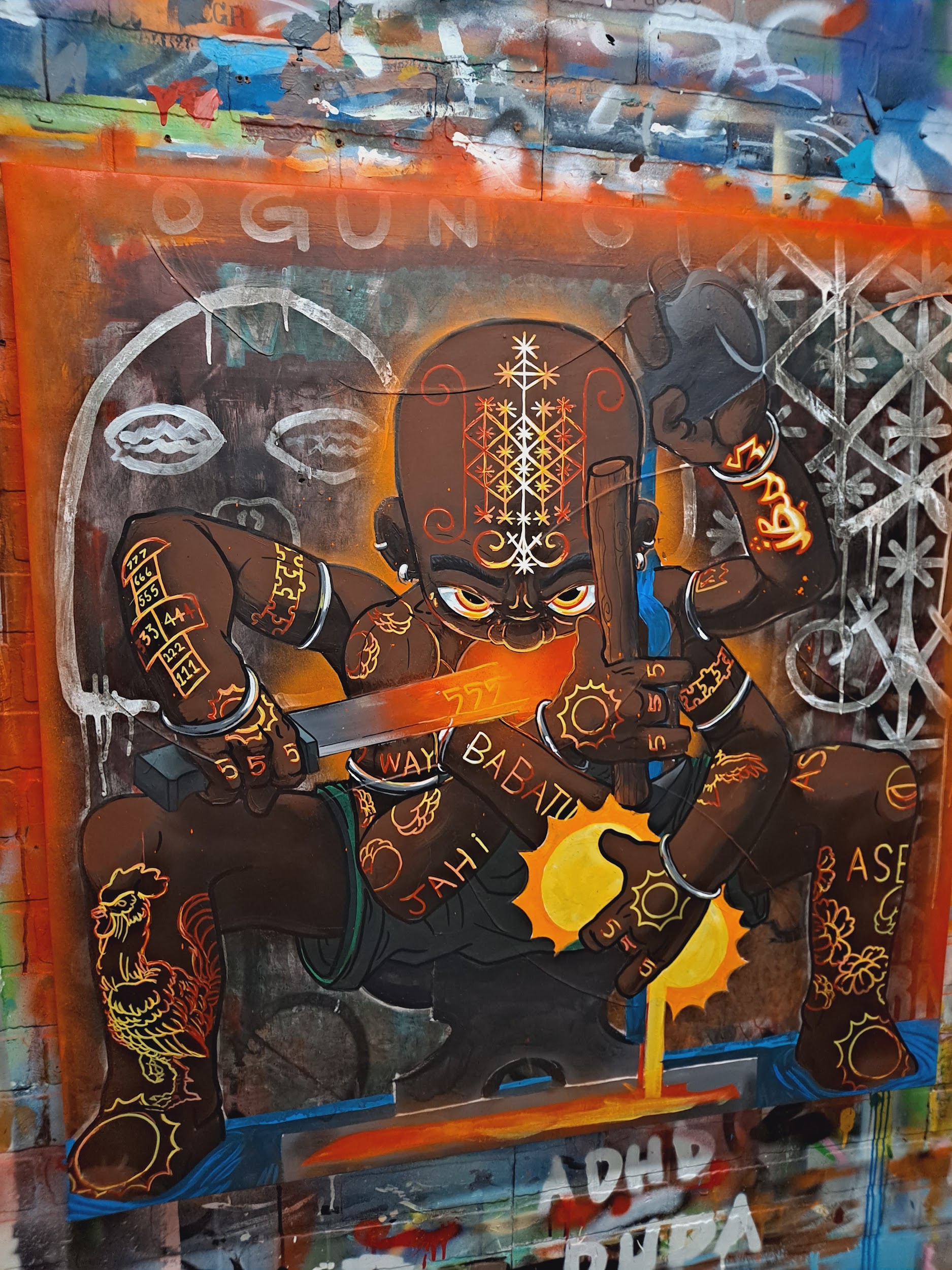 IFÁ Ruled the World (Ogun)39x39$3525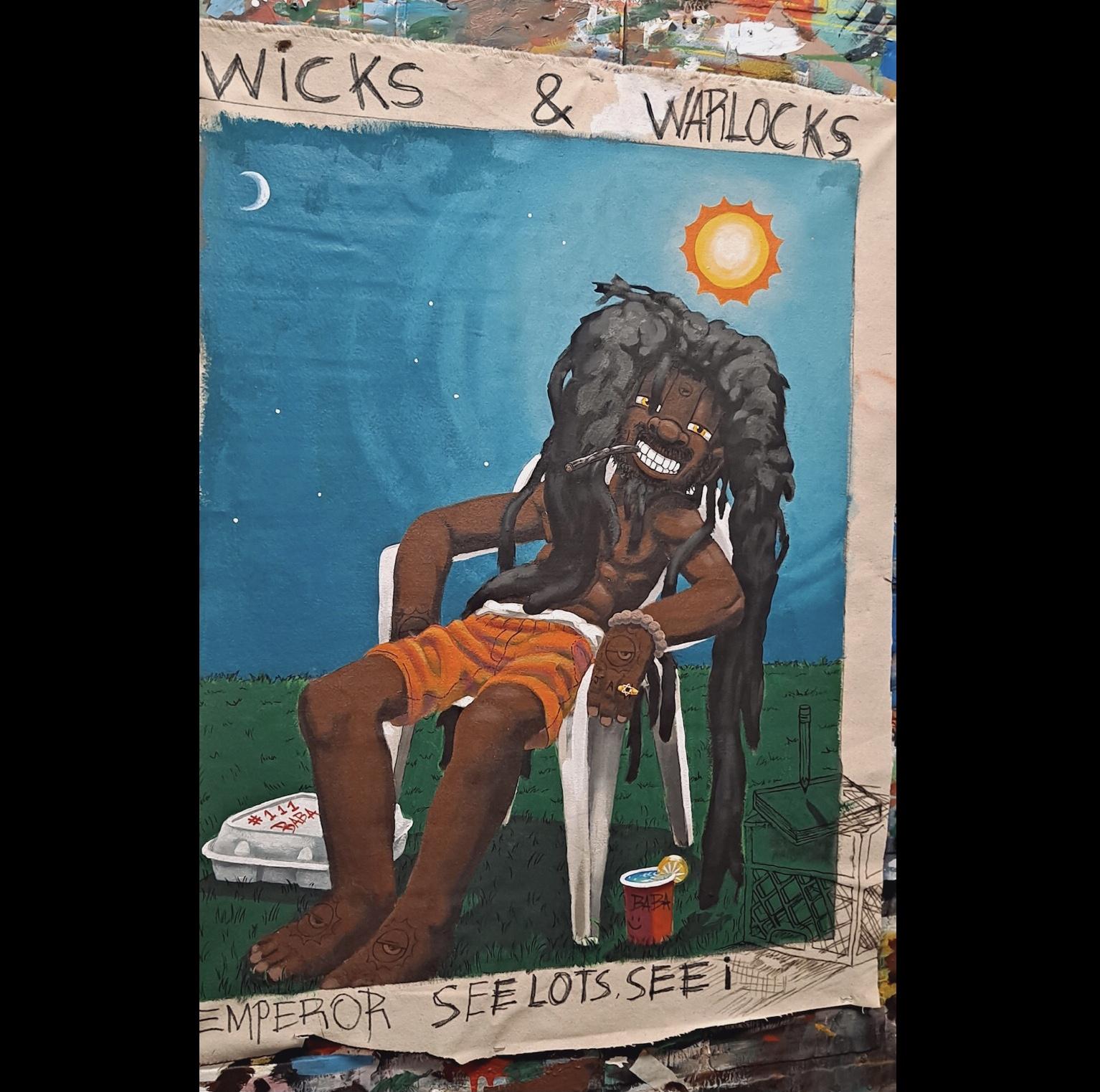 Emperor See Lots See I28x36$2000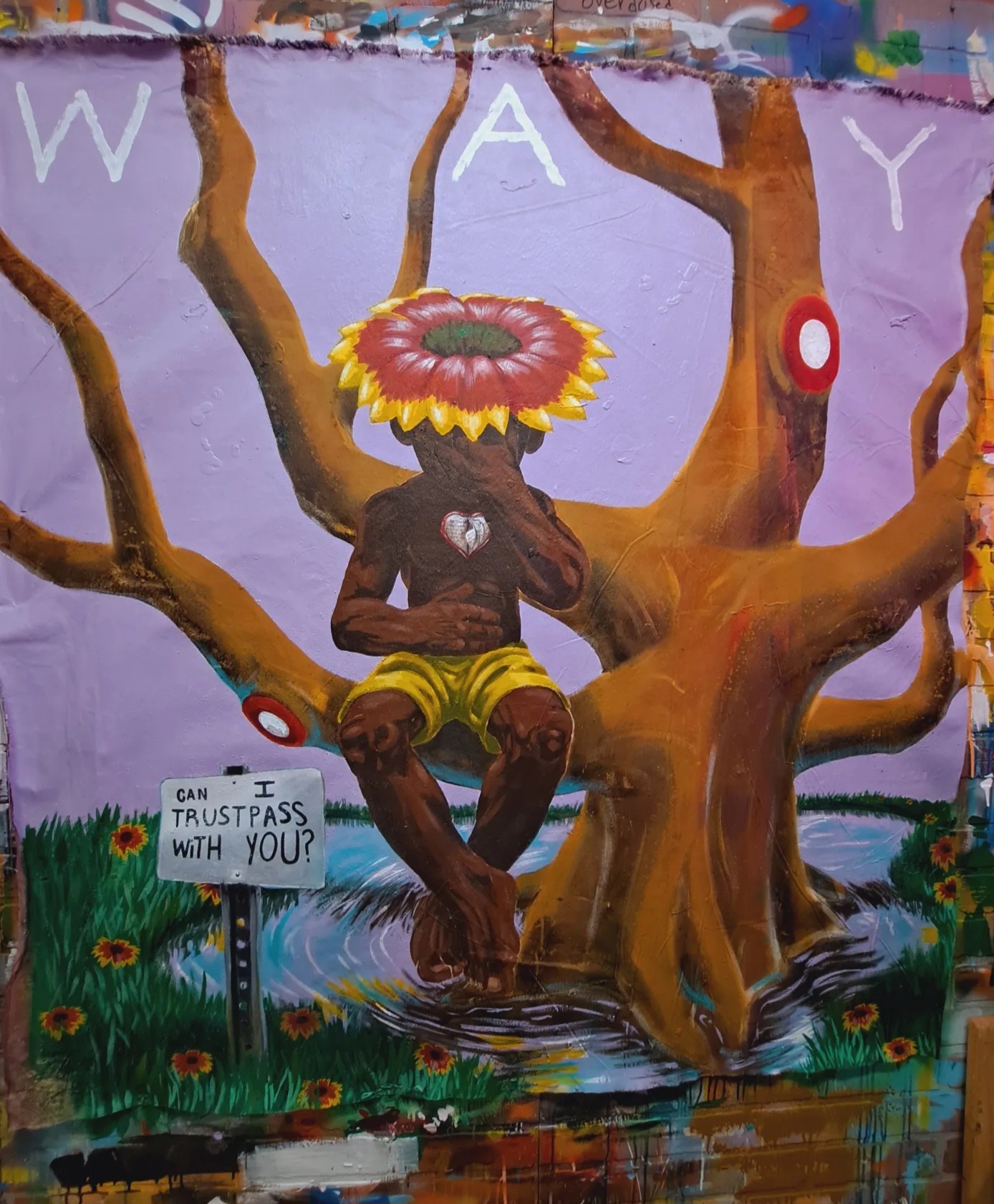 Trails of Sean48x54$5200Read moreAll raw canvas pieces are in scroll format bamboo support bars.🙏🏾😁🫶🏽✊🏾‼️Intro to iBOMS - Creative Pinellas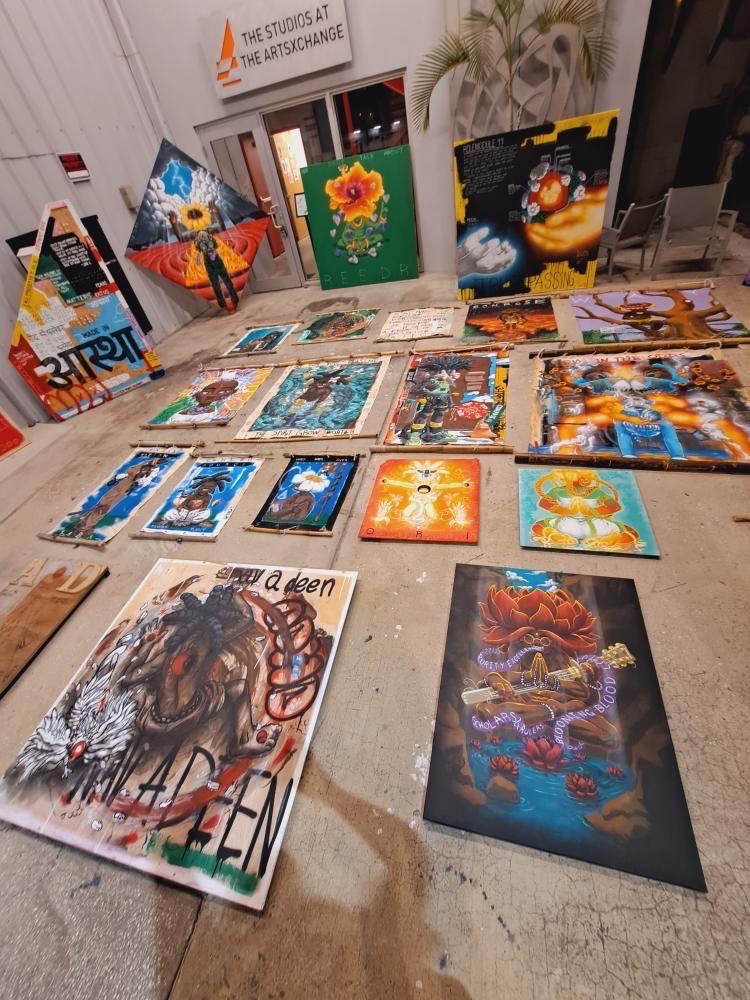 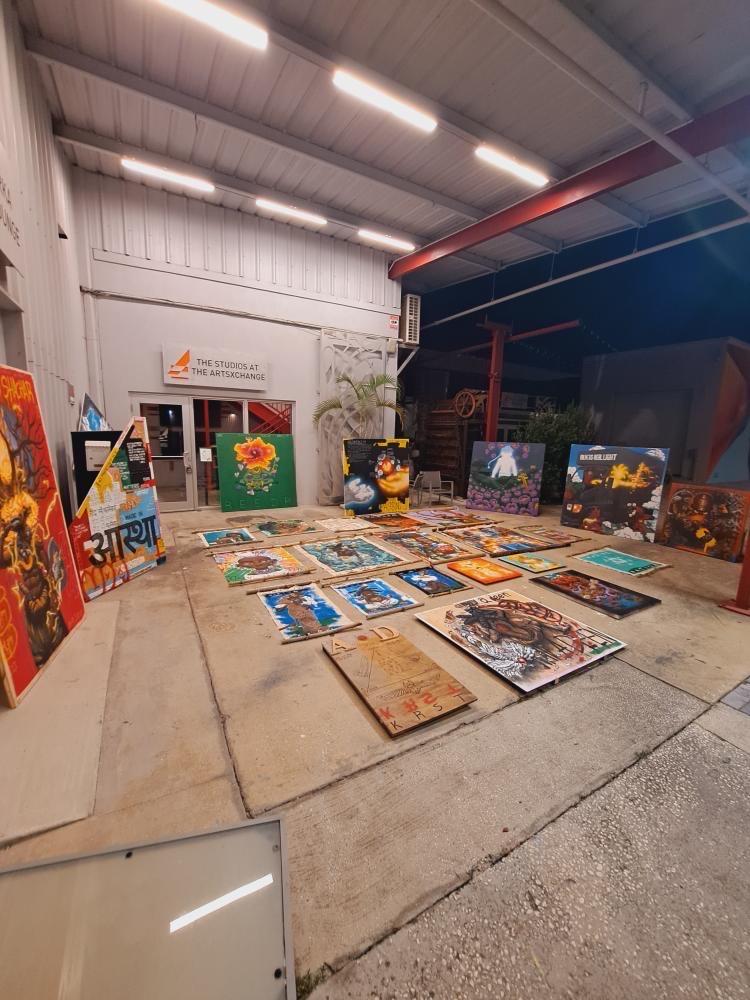 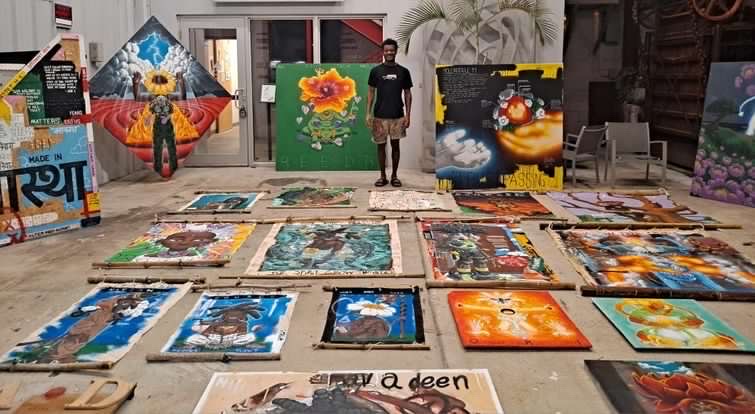 